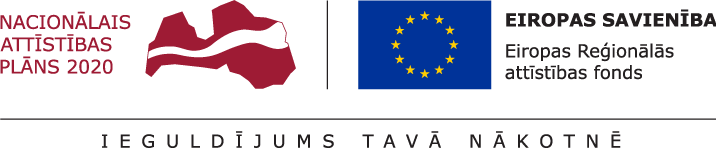 APSTIPRINĀTS:Elektronikas un datorzinātņu institūta Iepirkuma komisijas 2018.gada 23.augusta sēdē(protokols Nr. 1.1.5-1/2018/12/1)___________________Iepirkumu komisijas priekšsēdētāja E.Sokolova„Garāžas telpu pielāgošana aprīkojuma uzstādīšanai Eiropas Reģionālās attīstības fonda līdzfinansētajā projektā „Elektronikas un datorzinātņu institūta pētnieciskās infrastruktūras attīstība (EDI-PIA)” (vienošanās Nr.1.1.1.4./17/I/014)”NOLIKUMSIepirkuma identifikācijas numurs: EDI 2018/12Rīga, 2018VISPĀRĪGĀ INFORMĀCIJAIepirkuma identifikācijas numurs, iepirkuma procedūra, pasūtītājs un tā rekvizīti: Iepirkuma identifikācijas numurs: EDI 2018/12Pasūtītājs un tā rekvizīti: Elektronikas un datorzinātņu institūts (turpmāk – Pasūtītājs), vienotais reģistrācijas Nr. LV90002135242, adrese: Dzērbenes iela 14, Rīga, LV-1006, tālrunis: 67558258, fakss: 67555337;Iepirkuma procedūra – Publisko iepirkumu likuma (turpmāk – Likums) 9.panta noteiktajā kārtībā;Kontaktpersona, kura pilnvarota sniegt organizatoriska rakstura informāciju par iepirkumu: Eva Sokolova, tālrunis: 67558257, e-pasts: eva.sokolova@edi.lv.Pretendents:Pretendents ir fiziskā vai juridiskā persona vai pasūtītājs, šādu personu apvienība jebkurā to kombinācijā, kas attiecīgi piedāvā tirgū veikt būvdarbus un, kas iesniegusi piedāvājumu saskaņā ar iepirkuma „Garāžas telpu pielāgošana aprīkojuma uzstādīšanai Eiropas Reģionālās attīstības fonda līdzfinansētajā projektā „Elektronikas un datorzinātņu institūta pētnieciskās infrastruktūras attīstība (EDI-PIA) (vienošanās Nr.1.1.1.4./17/I/014)”, identifikācijas Nr. EDI 2018/12 nolikumā (turpmāk – Nolikums) norādītajām Pasūtītāja prasībām;Pretendentam pilnībā jāsedz piedāvājuma sagatavošanas un iesniegšanas izmaksas. Pasūtītājs neuzņemas nekādas saistības par šīm izmaksām neatkarīgi no iepirkuma procedūras rezultāta.Iepirkuma priekšmeta apraksts:Garāžas telpu pielāgošana aprīkojuma uzstādīšanai Eiropas Reģionālās attīstības fonda līdzfinansētajā projekta „Elektronikas un datorzinātņu institūta pētnieciskās infrastruktūras attīstība (EDI-PIA) (vienošanās Nr.1.1.1.4./17/I/014) (turpmāk – EDI-PIA projekts) īstenošanas vajadzībām, kas atbilst Tehniskajā specifikācijā (2.pielikums) noteiktajām prasībām.Iepirkuma priekšmets nav sadalīts daļās.Pretendents nedrīkst iesniegt piedāvājuma variantus. Piedāvājuma izvēles kritērijs – saimnieciski visizdevīgākais piedāvājums, kuru nosaka vērtējot tikai cenu. CPV kods – 45000000-7 (celtniecības darbi).Objekta apsekošana:Pretendentam pirms piedāvājuma iesniegšanas ir iespējams veikt objekta apskati.Objekta apskate tiek organizēta 2018.gada 29.augustā plkst. 10:00, Dzērbenes ielā 14, Rīgā (1.stāvā).Pēc ieinteresētā piegādātāja lūguma objekta apskate iespējama darba dienās, bet ne vēlāk kā 6 (sešas) dienas pirms Nolikuma 7.1.apakšpunktā noteiktā piedāvājuma iesniegšanas termiņa.Lai veiktu objekta apskati, 2 (divas) darba dienas pirms objekta apskates jāsazinās ar Pasūtītāju, nosūtot informāciju uz e-pastu:  info@edi.lv par uzņēmumu un personu, kura ieradīsies uz objekta apskati. Objekta apskate būs iespējama tikai atbildīgās personas noteiktajā laikā.Līguma izpildes vieta un laiks:Līguma izpildes vieta: Elektronikas un datorzinātņu institūts, Dzērbenes iela 14, Rīga, LV -1006, Latvija;Plānotais līguma izpildes termiņš: 3 (trīs) kalendāro mēneša laikā no iepirkumu līguma parakstīšanas dienas;Informācijas iegūšana, apmaiņa un papildu informācijas sniegšana:Elektronikas un datorzinātņu institūts (turpmāk – Institūts) nodrošina  brīvu un tiešu pieeju iepirkuma dokumentācijai Institūta mājas lapā http://www.edi.lv/lv/iepirkumi/ no dienas, kad paziņojums par plānoto līgumu ir publicēts Iepirkuma uzraudzības biroja mājas lapā internetā, kā arī Institūts nodrošina iespēju ieinteresētajiem Pretendentiem iepazīties uz vietas ar Nolikumu bez maksas Institūta direkcijā: A korpusa 1.-3. telpā, 2.stāvā, Dzērbenes ielā 14, Rīgā;Pretendentam ir tiesības prasīt papildu informāciju par iepirkumu, tai skaitā, prasīt paskaidrojumus par Nolikumu:visi pieprasījumi iesniedzami rakstveidā Nolikuma 1.1.punktā norādītajā adresē vai nosūtāmi uz e-pasta adresi: iepirkumi@edi.lv ;visos pieprasījumos jāietver norāde: „Garāžas telpu pielāgošana aprīkojuma uzstādīšanai Eiropas Reģionālās attīstības fonda līdzfinansētajā projektā „Elektronikas un datorzinātņu institūta pētnieciskās infrastruktūras attīstība (EDI-PIA) (vienošanās Nr.1.1.1.4./17/I/014)”, identifikācijas Nr. EDI 2018/12 nolikumu”;Ja piegādātājs ir laikus pieprasījis papildu informāciju par iepirkuma procedūras dokumentos iekļautajām prasībām, Pasūtītājs to sniedz triju darbdienu laikā, bet ne vēlāk kā četras dienas pirms piedāvājumu iesniegšanas termiņa beigām.Ja komisija no Pretendenta ir saņēmusi rakstisku jautājumu par Nolikumu, tā kopā ar uzdoto jautājumu (nenorādot tā iesniedzēju) publicē to nolikuma 6.1.punktā norādītajā mājaslapā;Tiek uzskatīts, ka Pretendents ir saņēmis Nolikumu, informāciju par izmaiņām Nolikumā un papildu informāciju ar brīdi, kad tā ir publicēta Nolikuma 6.1.punktā norādītajā mājas lapā.Piedāvājuma iesniegšanas vieta, datums, laiks un kārtībaPretendenti piedāvājumus iesniedz darba dienās no plkst. 8.30 līdz 12.30 un no plkst. 13.00 līdz 17.00 ne vēlāk kā līdz 2018.gada 6.septembrim plkst. 10:00, iesniedzot personīgi Institūta direkcijā: A korpusa 1.-3. telpā, 2.stāvā, Dzērbenes ielā 14, Rīgā, LV-1006 vai nosūtot pa pastu uz iepriekšminēto adresi, vai elektroniski.Nosūtot piedāvājumu pa pastu vai elektroniski, Pretendents uzņemas atbildību par piedāvājuma saņemšanu līdz Nolikuma 7.1.apakšpunktā norādītajam termiņam un norādītajā adresē. Piedāvājumi pēc Nolikumā norādītā iesniegšanas termiņa netiks pieņemti, un pa pastu vēlāk saņemtie piedāvājumi tiks nosūtīti atpakaļ Pretendentam neatvērti.Saņemot piedāvājumu, Pasūtītājs reģistrē Pretendentu piedāvājumus to iesniegšanas secībā un norāda piedāvājuma iesniegšanas datumu, laiku, Pretendenta nosaukumu. Piedāvājumus, kas iesniegti pēc 7.1.punktā norādītā iesniegšanas termiņa vai piedāvājums nav noformēts tā, lai piedāvājumā iekļautā informācija nebūtu pieejama līdz piedāvājuma atvēršanas brīdim, neizskata un neatvērtus atdod atpakaļ iesniedzējam. Pretendents, iesniedzot piedāvājumu, var pieprasīt apliecinājumu tam, ka piedāvājums saņemts (ar norādi par piedāvājuma saņemšanas laiku).Pretendents jebkurā laikā līdz piedāvājuma iesniegšanas termiņa beigām var atsaukt vai grozīt savu piedāvājumu. Paziņojums par izmaiņām sagatavojams, aizzīmogojams, marķējams un nosūtāms tāpat kā piedāvājuma oriģināls un ar norādi, ka tās ir sākotnējā Piedāvājuma izmaiņas. Piedāvājuma atsaukšanai ir bezierunu raksturs un tā izslēdz tālāku līdzdalību iepirkumā.Iepirkumā iesniegtie piedāvājumi (izņemot neatvērtos atpakaļ nosūtītos piedāvājumus) ir Pasūtītāja īpašums un netiek atdoti atpakaļ Pretendentiem.Iesniegto piedāvājumu dokumentu grozījumi un papildināšana pēc piedāvājumu iesniegšanas termiņa beigām un to atvēršanas uzsākšanas nav pieļaujama.Piedāvājuma atvēršanas vieta, datums, laiks un kārtībaPiedāvājumu atvēršanas sanāksme notiek 2018.gada 6.septembrī plkst. 10:00 Pasūtītāja telpās, Dzērbenes ielā 14, Rīgā. Piedāvājumu atvēršana notiek slēgtā sēdē.PIEDĀVĀJUMA NOFORMĒJUMA PRASĪBASPretendenti sagatavo un iesniedz piedāvājumu saskaņā ar Nolikumā izvirzītajām prasībām.Piedāvājums iesniedzams aizlīmētā iepakojumā vai aploksnē, uz kuras jānorāda:Pasūtītāja nosaukums un adrese;Pretendenta nosaukums, reģistrācijas numurs, adrese, e-pasta adrese;atzīme „Piedāvājums iepirkumam „Garāžas telpu pielāgošana aprīkojuma uzstādīšanai Eiropas Reģionālās attīstības fonda līdzfinansētajā projektā „Elektronikas un datorzinātņu institūta pētnieciskās infrastruktūras attīstība (EDI-PIA) (vienošanās Nr.1.1.1.4./17/I/014)”, identifikācijas Nr. EDI 2018/12”.Neatvērt pirms piedāvājuma iesniegšanas termiņa beigām.Pretendents piedāvājumu iesniedz vienā no zemāk norādītajiem veidiem:1 (viens) eksemplārs drukātā formā ar norādi ORIĢINĀLS un 1 (viena) kopija elektroniskā formā pdf formātā CD, DVD vai USB zibatmiņā ar norādi KOPIJA. Ja piedāvājuma kopija atšķirsies no piedāvājuma oriģināla, iepirkuma komisija ņems vērā piedāvājuma oriģinālu;1 (viens) eksemplārs elektroniskā formā (pdf vai docx formātā) ar drošu elektronisko parakstu parakstīta dokumenta veidā kompaktdiskā vai kopnes USB saskarnes atmiņas ierīcē. Ja kāds šī Nolikuma III sadaļā minētais dokuments  nav pieejams elektroniskā formā, Pretendents līdz piedāvājumu iesniegšanas termiņa beigām to iesniedz drukātā formā.Iesniedzot piedāvājumu drukātā formā (nolikuma 11.1.apakšpunkts):drukātā formā iesniegtajiem dokumentiem jābūt sakārtotiem vienkopus, ar numurētām lapām, satura rādītāju un cauršūtiem ar auklu tādā veidā, kas nepieļauj to atdalīšanu – uz pēdējās lapas aizmugures cauršūšanai izmantojamā aukla nostiprināta ar pārlīmētu lapu, uz kuras norādīts cauršūto lapu skaits, ko ar savu parakstu un Pretendenta zīmoga/spiedoga nospiedumu (ja tāds ir paredzēts) apliecina Pretendenta pārstāvis. Pretendents ir tiesīgs visu iesniegto dokumentu atvasinājumu un tulkojumu pareizību apliecināt ar vienu apliecinājumu, ja viss piedāvājums ir cauršūts vai caurauklots;ja Pretendents iesniedzis kāda dokumenta kopiju, tā jāapliecina atbilstoši Ministru kabineta 2010.gada 28.septembra  noteikumu Nr.916 “Dokumentu izstrādāšanas un noformēšanas kārtība” prasībām.Iesniedzot piedāvājumu elektroniskā formā (nolikuma 11.2. apakšpunkts):drukātā formā sagatavota dokumenta elektroniskās kopijas pareizību Pretendents apliecina atbilstoši normatīvajiem aktiem par dokumentu izstrādāšanu un noformēšanu, apliecinājuma uzrakstu noformējot vienā no šādiem veidiem:atsevišķā datnē, ko kopā ar drukātā formā sagatavota dokumenta elektronisko kopiju paraksta kā vienu datni;uz drukātā formā sagatavota dokumenta elektroniskās kopijas portatīvā dokumenta (PDF) formātā vai portatīvā dokumenta formātā ilglaicīgai glabāšanai (PDF/A) un to parakstot;drukātā formā sagatavota dokumenta elektronisko izrakstu vai norakstu Pretendents noformē atbilstoši normatīvajiem aktiem par dokumentu izstrādāšanu un noformēšanu;prasības izpildi par piedāvājuma caurauklošanu Pretendents nodrošina, caurauklojamos dokumentus parakstot kopā kā vienu datni;Pretendents ievēro Elektronisko dokumentu likumā un Ministru kabineta 2005.gada 28.jūnija noteikumos Nr.473 “Elektronisko dokumentu izstrādāšanas, noformēšanas, glabāšanas un aprites kārtība valsts un pašvaldību iestādēs un kārtība, kādā notiek elektronisko dokumentu aprite starp valsts un pašvaldību iestādēm vai starp šīm iestādēm un fiziskajām un juridiskajām personām” noteiktās prasības attiecībā uz elektronisko dokumentu noformēšanu un to juridisko spēku.Piedāvājuma dokumenti jāsagatavo latviešu valodā. Ārvalstu publisko reģistru izsniegtie apliecinājumu dokumenti var tikt iesniegti svešvalodā ar pievienotu Pretendenta apliecinātu tulkojumu latviešu valodā. Par dokumentu tulkojuma atbilstību oriģinālam atbild Pretendents.Piedāvājuma dokumentiem jābūt skaidri salasāmiem, bez labojumiem, lai izvairītos no jebkādām šaubām un pārpratumiem, kas attiecas uz vārdiem un skaitļiem, un bez iestarpinājumiem, izdzēsumiem vai matemātiskām kļūdām.Piedāvājuma dokumentus paraksta piegādātāja pārstāvis ar Latvijas Republikas Uzņēmumu reģistrā vai atbilstošā reģistrā ārvalstīs nostiprinātām paraksta tiesībām vai šīs personas pilnvarota persona, pievienojot atbilstoši noformētu pilnvaru un dokumentu, kas apliecina pilnvaras izdevēja paraksta (pārstāvības) tiesības. Pilnvarā precīzi jānorāda pilnvarotajai personai piešķirto tiesību un saistību apjoms. Ja piedāvājumu iesniedz personu apvienība jebkurā to kombinācijā, pieteikumā norāda tās pilnvaroto pārstāvi ar tiesībām elektroniski parakstīt visus ar šo iepirkuma procedūru saistītos dokumentus. Pilnvarojums pārstāvēt personu apvienību ir jāparaksta katras personas apvienībā iekļautās personas pārstāvēttiesīgajam vai pilnvarotajam pārstāvim.PretendentU atlases prasības un iesniedzamie dokumentiPrasības Tehniskajam piedāvājumamTehniskajam piedāvājumam ir jāatbilst tehniskās specifikācijas un Nolikuma prasībām un spēkā esošajiem normatīvajiem aktiem.Tehniskajam piedāvājumam jābūt Pretendenta vadītāja vai pilnvarotās personas (pievienojama pilnvara) parakstītam. Ja Pretendents iesniedz pilnvaras kopiju un Pasūtītājam rodas šaubas par tās autentiskumu, tas pieprasa, lai Pretendents uzrāda pilnvaras oriģinālu vai iesniedz apliecinātu pilnvaras kopiju.Tehniskajam piedāvājumam jābūt sagatavotam tādā apjomā, lai pasūtītājs varētu izvērtēt piedāvājuma atbilstību nolikuma un tehniskās specifikācijas (Nolikuma 1.pielikums)  prasībām. Sagatavojot tehnisko piedāvājumu, Pretendentam jāievēro, ka tehniskajam piedāvājumam ir pilnībā jādemonstrē Pretendenta izpratne par veicamajiem darbiem un tam nepieciešamajiem resursiem. Tehniskais piedāvājums jāsagatavo maksimāli detalizēti, lai iepirkuma komisija varētu pārliecināties par Pretendenta izpratni un iespējām izpildīt būvdarbus un varētu izvērtēt piedāvājumu atbilstoši noteiktajam piedāvājuma izvēles kritērijam.Tehniskajam piedāvājumam jāpievieno sekojoši dokumenti:Būvdarbu izpildes kalendārais grafiks pa nedēļām, kurā norādīti visi veicamo darbu veidi.Būvdarbos izmantojamo materiālu apraksts, saskaņā ar Nolikuma 6.pielikumā pievienoto veidni.Būvdarbu organizācijas apraksts, saskaņā ar Nolikuma 7.pielikumā pievienoto veidni.Prasības Finanšu piedāvājumamFinanšu piedāvājumu sagatavo atbilstoši Nolikumam pievienotajai finanšu piedāvājuma formai (Nolikuma 8.pielikums), klāt pievienojot tāmes, kas sagatavotas saskaņā ar Ministru kabineta 2017. gada 03. maija noteikumiem Nr.239 „Noteikumi par Latvijas būvnormatīvu LBN 501-17 „Būvizmaksu noteikšanas kārtība”.Pretendents finanšu piedāvājumā cenas norāda euro (EUR) bez pievienotā vērtības nodokļa (PVN) ar ne vairāk kā divām zīmēm aiz komata.Finanšu piedāvājumā pretendentam jāietver visi izdevumi un izmaksas, kas rodas pretendentam, lai pilnīgi un pienācīgā kvalitātē sasniegtu Tehniskajā specifikācijā noteikto mērķi un izpildītu noteiktos darbus. Pretendentam būvdarbu cenā ir jāiekļauj visi nepieciešamie būvdarbu apjomi, lai pilnā apmērā sasniegtu tehniskajā specifikācijā noteikto mērķi. Pasūtītājs nemaksās nekādus pretendenta papildus izdevumus, kas nebūs iekļauti finanšu piedāvājumā norādītajā cenā.Finanšu piedāvājumu paraksta Pretendenta pārstāvis, kura pārstāvības tiesības ir reģistrētas likumā noteiktajā kārtībā, vai pilnvarotā persona, pievienojot attiecīgās pilnvaras oriģinālu vai pilnvaras apliecinātu kopiju.Pretendents nedrīkst iesniegt finanšu piedāvājuma variantus.Piedāvājumu vērtēšanaPiedāvājumu noformējuma pārbaudi, Pretendentu atlasi, tehnisko piedāvājumu atbilstības pārbaudi un piedāvājuma izvēli saskaņā ar izraudzīto piedāvājuma izvēles kritēriju – saimnieciski visizdevīgākais piedāvājums, kuru nosaka ņemot vērā tikai cenu (turpmāk tekstā – Piedāvājumu vērtēšanu) iepirkuma komisija veic slēgtā sēdē. Piedāvājumu vērtēšanu iepirkuma komisija veic šādos 4 (četros) posmos, katrā nākamajā posmā vērtējot tikai tos piedāvājumus, kas nav noraidīti iepriekšējā posmā:1.posms – Piedāvājumu noformējuma pārbaude. Iepirkuma komisija pārbauda, vai piedāvājums sagatavots un noformēts atbilstoši Nolikumā norādītajām noformēšanas prasībām.2.posms – Pretendentu atlase. Iepirkuma komisija atbilstoši savai kompetencei un, ņemot vērā iesniegtos Pretendentu atlases dokumentus, novērtē, vai Pretendenti atbilst Nolikuma 18.punktā norādītajām prasībām. Pretendenta amatpersonai, kas parakstījusi piedāvājuma dokumentus, ir pārstāvības (paraksta) tiesības. Latvijā reģistrēta Pretendenta amatpersonas atbilstību minētajai prasībai Pasūtītājs pārbaudīs publiski pieejamās datu bāzēs;Ja piedāvājumu iesniedz personu apvienība vai personālsabiedrība, katram tās dalībniekam ir jābūt reģistrētam atbilstoši normatīvo aktu prasībām, kuru Iepirkuma Komisija pārbaudīs Uzņēmuma reģistra vai Valsts ieņēmuma dienesta mājas lapā. Ārvalstīs reģistrētam personu apvienības vai personālsabiedrības dalībniekam ir jāiesniedz dokumenta kopija, kas apliecina atbilstību minētajai prasībai. Ja Pretendents ir personu apvienība, piedāvājumu jāparaksta katras personas, kas iekļauta personu apvienībā, pārstāvim ar pārstāvības tiesībām vai tā pilnvarotai personai.Ja Pretendents neatbildīs augstāk norādītajām Pretendentu atlases prasībām vai nebūs iesniegti visi prasītie dokumenti, vai dokumenti nebūs noformēti atbilstoši Nolikuma prasībām, tad Pretendents tiks izslēgts no tālākas dalības iepirkuma procedūrā. Komisija izvērtējot, ņems vērā konstatēto trūkumu būtiskumu un to ietekmi uz iespēju izvērtēt Pretendenta atbilstību kvalifikācijas prasībām un iesniegto piedāvājumu pēc būtības.3.posms – Tehnisko piedāvājumu atbilstības pārbaude. Iepirkuma komisija novērtē, vai Tehniskais piedāvājums atbilst Nolikuma 19.punktā izvirzītajām prasībām, pārbaudot parametru atbilstību Tehniskās specifikācijas (1.pielikums) prasībām pieejamās tehnisko datu lapās. 4.posms – Piedāvājuma izvēle:Iepirkuma komisija pārbauda, vai finanšu piedāvājumā nav aritmētiskās kļūdas un labo tās;Iepirkuma komisija nosaka saimnieciski visizdevīgāko piedāvājumu, kuru nosaka, vērtējot tikai cenu.Par saimnieciski visizdevīgāko piedāvājumu tiks atzīts piedāvājums, kura finanšu piedāvājumā norādītā kopējā cena (bez pievienotā vērtība nodokļa) ir zemāka. Iepirkuma komisija turpmāk piedāvājumu neizskata un attiecīgo Pretendentu izslēdz no turpmākās dalības iepirkuma procedūrā ja:piedāvājumu izvērtēšanas laikā Pretendents savu piedāvājumu atsauc vai maina, vaiPretendents ir iesniedzis nepatiesu informāciju vai vispār nav iesniedzis pieprasīto informāciju, vaipiedāvājums neatbilst kādai Nolikumā noteiktajai prasībai, vaiPretendents noteiktā termiņā nesniedz atbildi uz Pasūtītāja nosūtīto vēstuli, vaipiedāvājums tiek atzīts par nepamatoti lētu.Piedāvājumi, kas tiks atzīti par atbilstošiem, tiks savstarpēji salīdzināti un vērtēti. Iepirkuma komisija izvēlas saimnieciski visizdevīgāko piedāvājumu, kas atbilst Nolikuma prasībām un Nolikuma 22.4.3.punktā noteiktajam vērtēšanas kritērijam. Iepirkuma komisija, atbilstoši Projekta pieejamajiem finanšu līdzekļiem, var lemt par Iepirkuma daļas pārtraukšanu finanšu trūkuma dēļ, neietekmējot Projekta plānoto rezultātu sasniegšanu.LĒMUMA PIEŅEMŠANA UN LĪGUMA slēgšanaPasūtītājs, izmantojot Ministru kabineta noteikto informācijas sistēmu, Ministru kabineta noteiktajā kārtībā iegūst informāciju, kas apliecina, ka uz nolikuma 17.punktā minētajām personām neattiecas attiecīgie Publisko iepirkumu likuma 9. panta astotās daļas 1., 2., 3 un 4. noteiktie  Pretendentu izslēgšanas nosacījumi.Par iepirkuma līguma slēgšanas tiesību piešķiršanu un uzvarētājiem  iepirkuma procedūrā Komisija atzīst Pretendentus, kuri atbilst Nolikumā noteiktajām kvalifikācijas prasībām, uz kuriem neattiecas Publisko iepirkumu likuma 9. panta astotās daļas 1., 2., 3. un 4. minētie apstākļi, un ir piedāvājuši Nolikuma prasībām atbilstošu piedāvājumu un noteikts kā saimnieciski visizdevīgākais piedāvājums.Lēmumu par iepirkuma procedūras rezultātiem Komisija visiem Pretendentiem  paziņo rakstiski 3 (trīs) darba dienu laikā pēc tam, kad Komisija pieņēmusi lēmumu slēgt iepirkuma līgumu  vai pārtraukt  iepirkuma procedūru. Lēmumu publicē Pasūtītāja mājas lapā.Ja iepirkuma procedūras uzvarētājs atsakās no iepirkuma līguma noslēgšanas vai atsauc savu piedāvājumu, Komisija var atzīt par uzvarētāju Pretendentu, kurš iesniedzis nākošo lētāko piedāvājumu, ja šis Pretendents un viņa iesniegtais piedāvājums atbilst Nolikuma prasībām, vai pārtraukt iepirkuma procedūru, neizvēloties nevienu piedāvājumu.pielikumu sarakstsNolikumam ir pievienoti šādi pielikumi, kas ir tā neatņemamas sastāvdaļas:1.pielikums – Tehniskā specifikācija;2.pielikums – Pieteikums par dalību iepirkumā;3.pielikums – Būvprojekta vadītāja pieredzes apraksts (veidne);4.pielikums – Atbildīgā būvprojektu vadītāja pieredzes apraksts (veidne);5.pielikums – Apliecinājums par būvgružu utilizāciju (veidne);6.pielikums – Būvdarbos izmantojamo materiālu apraksts (veidne);7.pielikums – Būvdarbu organizācijas apraksts (veidne);8.pielikums – Finanšu piedāvājums (veidne);9.pielikums – Iepirkuma līgums (veidne).1.pielikumsNolikumam id. Nr. EDI 2018/12TEHNISKĀ SPECIFIKĀCIJAiepirkumam„Garāžas telpu pielāgošana aprīkojuma uzstādīšanai Eiropas Reģionālās attīstības fonda līdzfinansētajā projektā „Elektronikas un datorzinātņu institūta infrastruktūras attīstība (EDI-PIA) (vienošanās Nr.1.1.1.4./17/I/014)” iepirkuma identifikācijas Nr. EDI 2018/12PROJEKTĒŠANAS UZDEVUMSPRASĪBAS BŪVDARBU VEIKŠANAIBūvdarbu izpildes vispārīgie noteikumiPirms būvdarbu uzsākšanas, bet ne vēlās kā 15 darba dienu laikā no līguma noslēgšanas, Uzņēmēja  pienākums ir izstrādāt detalizētu darbu veikšanas projektu, atbilstoši 2014.gada 21.oktobra MK noteikumiem Nr.655 „Noteikumi par Latvijas būvnormatīvu LBN 310-14 „Darbu veikšanas projekts”.Uzņēmējam ir pienākums normatīvajos aktos noteiktajā kārtībā izstrādāt un kārtot Būvdarbu veikšanas dokumentāciju visā būvdarbu veikšanas laikā.Uzņēmējam  jāveic visi nepieciešamie pasākumi, lai novērstu kaitējumu vai jebkādu draudošu kaitējumu, kāds varētu rasties trešajai personai būvdarbu izpildes rezultātā.Prasības materiāliem, izstrādājumiem un aprīkojumamBūvmateriālu un būvizstrādājumu izvēlē un novērtēšanā ievērot būvniecības prasības, Latvijas Republikas normatīvos aktus.Ja būvniecības ieceres dokumentācijā  materiāla marka un attiecīgi ražotājs nav norādīti, tad pirms materiāla iebūves šis materiāls ir savlaicīgi jāsaskaņo ar būvuzraugu, autoruzraugu un Pasūtītāju sastādot materiālu saskaņošanas aktu, kuram tiek pievienoti materiāla ražotāja atbilstības sertifikāti, tehniskie dati, vizuālā informācija.Uzņēmēja pienākums ir patstāvīgi  sekot līdzi izbūvēto materiālu un veikto darbu kvalitātei.Darbu pārbaudes un pieņemšanas noteikumiDarbu būvuzraudzību – darbu pārbaudi un pieņemšanu, saskaņā ar 2014.gada 19.augusta Ministru kabineta noteikumiem Nr.500 „Vispārīgie būvnoteikumi”, veic pasūtītāja nozīmēts  pārstāvis – Būvuzraugs.Pabeidzot būvdarbus, Uzņēmējs  sagatavo un iesniedz Pasūtītājam veikto darbu pilnu izpilddokumentāciju divos oriģinālos komplektos, pilnībā nokomplektētu objekta nodošanai ekspluatācijā (t.sk. atzinumus no tehnisko noteikumu izsniedzējiem u.c.), atbilstošu Latvijas Republikas normatīvajiem aktiem un Pasūtītāja prasībām, tā lai objekts tiktu pieņemts ekspluatācijā ne vēlāk kā līdz būvdarbu izpildes termiņa beigām.Būvdarbu garantijaGarantijas laiks izpildītajiem Būvdarbiem  ir vismaz 3 (trīs) gadi. Garantijas laiks tiek rēķināts no Būvdarbu nodošanas un pieņemšanas akta abpusējas parakstīšanas dienas. Uzņēmējam ir jānodrošina, lai Būvdarbos izmantoto būvizstrādājumu (materiālu, izstrādājumu un iekārtu) ražotāju (pārdevēju, piegādātāju) sniegtās garantijas tiktu nodotas Pasūtītājam vienlaicīgi ar Būvdarbu nodošanas un pieņemšanas akta iesniegšanu un Pasūtītājs tās varētu brīvi izmantot. Uzņēmējam noteiktais Garantijas laiks nedrīkst būt īsāks un noteikumi sliktāki par tiem, ko nosaka vai piedāvā būvizstrādājumu ražotājs (pārdevējs, piegādātājs).Veicamie būvdarbiVisi vienkāršotās fasādes atjaunošanas darbi jāuzsāk un jāveic normatīvajos aktos noteiktajā kārtībā, Būvdarbus, kuriem tā nepieciešama, jāuzsāk pēc būvvaldes atļaujas saņemšanas. Fasādes darbi, ieskaitot  siltināšanas darbus:Veikt garāžas ārējo norobežojošo konstrukciju siltināšanu no ārpuses (materiāla biezums un siltumvadītspējas koeficients norādīts aprēķinam) Sienu siltināšana (ar cieto akmens vati biezums 120mm ʎ≤0.037). Jānodrošina pāreja ar ēkas nesiltināto daļu. Jumta siltināšana (ar minerālu akmens vati biezums 150mm ʎ≤0.037). Atjaunot lietus notekas, parapetu. Jānodrošina slīpuma pāreja ar ēkas nesiltināto jumta daļu.Nomainīt logusDemontēt vecosUzstādīt jaunus logus ar stikla paketiNomainīt garāžas vārtus pret automātiskajiem.Jābūt durvīm cilvēka ieiešanai, aprīkotām ar slēdzeni, rokturi no ārpuses un iekšpuses, veras uz āru.Jābūt fiksācijai gala  stāvoklī.Jāparedz elektrības pazušanas gadījumā iespēja atvērt un aizvērt manuāliAizvērtā stāvoklī jānodrošina minimāli siltuma zudumi ziemas apstākļos.Veikt logu un vārtu aiļu apdari  no ārpuses.Veikt ārsienu apmešanu un krāsošanu.Veikt telpas iekšējā interjera atjaunošanu.veikt pilnīgu sienu un griestu remontu, Logu un vārtu aiļu apdareSienas gludas, krāsotas, pusspīdīga (spīduma koeficients 20) akrilāta lateksa krāsa, satur pretpelējuma piedevu. Krāsu toņus saskaņot ar Pasūtītāju;Saglabāt esošo grīduElektrības, instalācijas kabeļu, apgaismes ķermeņu ierīkošana, pieslēgšana: kabeļi un vadi:Piegādāt un instalēt visus vadus un kabeļuskabeļiem un vadiem jābūt ar vara dzīslām, elektroinstalācijai ar dubultizolāciju;visiem vadiem un kabeļiem jābūt marķētiem.elektrosadale: elektrobarošanu pieslēgt pie galvenās sadales, ēkas Telpā Nr. 3.  Piegādāt un instalēt kabeli uzstādīt jaunu sadali. Visas grupas nodrošināt ar automātiskajiem drošinātājiem:Ievads 3 fāzes 63A (plānots, precizēt darba procesā) Jābūt noplūdes strāvas aizsardzībai.rozetēm vismaz 16A, 4 grupas, atsevišķi viena no tām - datoriemapgaismojumam dalīt vismaz 2 grupās,3. grupas  elektromobīļa uzlādēšanai, - automobiļa uzlādes iekārtai Inom=32A- automobiļa uzlādei iekštelpā16A	- automobiļa uzlādei āra rozetei 16 A grupa automātiskajiem vārtiem.grupa automobiļa elektropacēlājam grupa vājstrāvu sistēmām grupa telpas temperatūras uzturēšana iekārtāmparedzēt 3 vietas sadalē rezervē.rozetes:  Visas rozetes ar zemējumusienas  rozetes ar zemējumu izvietot uz sienas,  precīzu vietu saskaņot ar pasūtītāju; 16. gab (vismaz 10A)Elektromobīļa uzlādei 10A  telpā10A ārpusē āra izpildījumāapgaismojums:jābūt atsevišķai dežūrgaismas grupai, ar slēdzi pie ieejas durvīm precīzu atrašanās vietu saskaņot ar pasūtītāju;Gaismas ķermeņi – LED, apgaismojums jānodrošina 1000lx   Telpas temperatūras nodrošināšanaVeikt nepieciešamās jaudas aprēķinus sildierīcēm, lai nodrošinātu telpā vismaz 16 grādi C temperatūru ziemas apstākļos ja ārā būs -20 grādi C. Piegādāt un uzstādīt atbilstošas jaudas sildierīces. Pārbaudīt to darbībuVeikt zemējuma un pretestības pārbaudes, pārbaužu dokumentāciju nodot pasūtītājamSignalizācija:ugunsdrošības trauksmes:Atjaunot esošo sistēmu; Demontēt vecos vadus un sensorus Piegādāt un Instalēt jaunus vadus piegādāt un uzstādīt jaunus sensorus, pieslēgt pie esošās sistēmas saskaņojot ar Pasūtītāju un pulti apkalpojošo uzņēmumu „Vega serviss”. Pasūtītājam uzstādīta pults (Bentel); pārbaudīt darbību. apsardzes:piegādāt un ievilkt jaunus vaduspiegādāt un  uzstādīt jaunus sensorus;Pieslēgt pie esošās sistēmas, atjaunot visas sistēmas darbību; Pārbaudīt darbībuVentilācijaSaglabāt esošo ventilācijas caurumu, uzstādīt atveramas žalūzijas un vai restes.Šajā specifikācijā minētajiem materiāliem, var piedāvāt analogus, nodrošinot prasības.Lai varētu pilnībā novērtēt izpildāmo darbu apjomu, objekta apskate ir obligāta.Jāsagatavo un jāiesniedz izpilddokumentācija.Attiecībā uz inženiertīkliem, jāsagatavo un jāiesniedz izpilddokumentācija par visām sistēmām.Obligāti jāveic būvgružu izvešana, konteinera novietošanas vieta teritorijā jāsaskaņo ar Pasūtītāju.Izpildītājam par veiktajiem darbiem un pielietotajiem materiāliem jādod vismaz 3 (trīs) gadu garantija. Defektus, kas radušies garantijas laikā Izpildītāja vainas dēļ, jānovērš par saviem līdzekļiem.2.pielikumsNolikumam id. Nr. EDI 2018/12PIETEIKUMSiepirkumam „Garāžas telpu pielāgošana aprīkojuma uzstādīšanai Eiropas Reģionālās attīstības fonda līdzfinansētajā projektā „Elektronikas un datorzinātņu institūta pētnieciskās infrastruktūras attīstība (EDI-PIA) (vienošanās Nr.1.1.1.4./17/I/014)” iepirkuma identifikācijas Nr. EDI 2018/12Pretendents:Ja Pretendents ir piegādātāju apvienība (personu grupa):persona, kura pārstāv piegādātāju apvienību atklātā konkursā: ___________________;katras personas atbildības apjoms: _____________________________________.Ar šī pieteikuma iesniegšanu Pretendents:piesakās piedalīties atklātā konkursa „Garāžas telpu pielāgošana aprīkojuma uzstādīšanai Eiropas Reģionālās attīstības fonda līdzfinansētajā projektā „Elektronikas un datorzinātņu institūta pētnieciskās infrastruktūras attīstība (EDI-PIA) (vienošanās Nr.1.1.1.4./17/I/014)” (iepirkuma identifikācijas Nr. EDI 2018/12);apliecina, ka gadījumā, ja tas tiks atzīts par uzvarētāju, tas 10 (desmit) darba dienu laikā no dienas, kad stājies spēkā iepirkuma komisijas lēmums par līguma slēgšanas tiesību piešķiršanu, reģistrēsies Latvijas Republikas būvkomersantu reģistrā /jāiekļauj pretendentam, kas nav reģistrēts Latvijas Republikas būvkomersantu reģistrā/;informē, ka piedāvātais garantijas termiņš ir ____ (norādīt piedāvāto garantijas termiņu)Apliecina, ka Līguma izpildē papildus piesaistīs Nolikuma ___.punktā noteiktos speciālistus, iesniedzot par tiem informāciju Pasūtītājam pirms līguma noslēgšanas;apliecina, ka iepirkuma līguma ietvaros veicamie darbi un sniedzamie pakalpojumi tiks veikti un sniegti saskaņā ar Nolikuma Tehniskajās specifikācijās (Nolikuma 1.pielikums) noteiktajām prasībām;piekrīt iepirkuma Nolikumā izvirzītajām prasībām un garantē Nolikuma izpildi, Nolikuma noteikumi ir skaidri un saprotami;apliecina, ka piekrīt Nolikumam pievienotā līguma projekta noteikumiem un apņemas līguma slēgšanas tiesību piešķiršanas gadījumā noslēgt līgumu ar Pasūtītāju, saskaņā ar pievienotā līguma projekta tekstu;nodrošina/nenodrošina /norādīt atbilstošo/ ar drošu elektronisko parakstu parakstītu iepirkuma dokumentu saņemšanu augstāk norādītajā Pretendenta elektroniskā pasta adresē.Lūdzam norādīt informāciju par to, vai Pretendenta uzņēmums vai tā piesaistītā apakšuzņēmēja uzņēmums atbilst mazā* vai vidējā uzņēmuma** statusam.Pretendents /nosaukums/  ir _____________ /jānorāda mazais vai vidējais/ uzņēmums.Pretendenta piesaistītais apakšuzņēmējs /nosaukums/ ir _____________ /jānorāda mazais vai vidējais/ uzņēmums.Pretendenta piesaistītais apakšuzņēmējs /nosaukums/ ir _____________ /jānorāda mazais vai vidējais/ uzņēmums.*Mazais uzņēmums, kurā nodarbinātas mazāk nekā 50 personas un kura gala apgrozījums un/vai gada bilance kopā nepārsniedz 10 miljonus euro;       ** Vidējais uzņēmums, kas nav mazais uzņēmums, un kurā nodarbinātas mazāk nekā 250 personas un kura gada apgrozījums nepārsniedz 50 miljonus euro, un/vai, kura gada bilance kopā nepārsniedz 43 miljonus euro.___________________________________________________________________________(uzņēmuma vadītāja vai tā pilnvarotās personas (pievienot pilnvaras oriģinālu vai apliecinātu kopiju) paraksts, tā atšifrējums)2018.gada ___._____________3.pielikumsNolikumam id. Nr. EDI 2018/12iepirkumam „Garāžas telpu pielāgošana aprīkojuma uzstādīšanai Eiropas Reģionālās attīstības fonda līdzfinansētajā projektā „Elektronikas un datorzinātņu institūta pētnieciskās infrastruktūras attīstība (EDI-PIA) (vienošanās Nr.1.1.1.4./17/I/014)” iepirkuma identifikācijas Nr. EDI 2018/12BŪVPROJEKTA VADĪTĀJA PROFESIONĀLĀSPIEREDZES APRAKSTS (veidne) 1.Uzvārds:                           2.Vārds:3. Sertifikāta Nr.:4. Sertifikāta joma:Pielikumā: 1.	Būvatļaujas kopija ar būvvaldes atzīmi par projektēšanas nosacījumu izpildi uz  __ (___) lapām vai ģenerālplāna lapu kopija, kurā redzams projektējamās ēkas platība, akcepta numurs un datums uz  __ (___) lapām, vai apliecinājuma kartes kopija uz  __ (___) lapām. Es, apakšā parakstījies, apliecinu, ka augstākminētais pareizi atspoguļo manu darba pieredzi.Ar šo es apņemos, ja pretendenta <pretendenta nosaukums> piedāvājums tiks akceptēts un tiks noslēgts iepirkuma  ar pretendentu, kā  būvprojekta vadītājs  strādāt pie iepirkuma “Garāžas telpu pielāgošana aprīkojuma uzstādīšanai Eiropas reģionālās attīstības fonda līdzfinansētajā projektā „Elektronikas un datorzinātņu institūta pētnieciskās infrastruktūras attīstība (EDI-PIA) vienošanās Nr. 1.1.1.4./17/I/014”, ID Nr. EDI 2018/12 līguma izpildes.Šī apņemšanās nav atsaucama, izņemot, ja iestājas ārkārtas apstākļi, kurus nav iespējams paredzēt iepirkuma laikā.Pašrocīgs paraksts:  _________________________                                                                                                                                                    					 2018.gada___.________________________________________________________________________________________(uzņēmuma vadītāja vai tā pilnvarotās personas (pievienot pilnvaru) paraksts, tā atšifrējums)4.pielikumsNolikumam id. Nr. EDI 2018/12iepirkumam „Garāžas telpu pielāgošana aprīkojuma uzstādīšanai Eiropas Reģionālās attīstības fonda līdzfinansētajā projektā „Elektronikas un datorzinātņu institūta pētnieciskās infrastruktūras attīstība (EDI-PIA) (vienošanās Nr.1.1.1.4./17/I/014)” iepirkuma identifikācijas Nr. EDI 2018/12ATBILDĪGĀ BŪVDARBU VADĪTĀJA PROFESIONĀLĀSPIEREDZES APRAKSTS (veidne) 1.Uzvārds:                           2.Vārds:3. Sertifikāta Nr.:4. Sertifikāta joma:Pielikumā: saistību raksta kopija uz  __ (___) lapām;akta par ēkas pieņemšanu ekspluatācijā kopiju vai apliecinājuma kartes kopiju ar būvvaldes atzīmi par būvdarbu pabeigšanu uz __ (___) lapām;dokumenti, no kuriem ir iespējams pārliecināties, ka būvdarbi veikti nepārtraucot ēkā esošo iestāžu funkcionālo darbību (piemēram, atsauksme, darbu veikšanas projekts vai darbu organizācijas projekts) uz __ (___) lapām.Es, apakšā parakstījies, apliecinu, ka augstākminētais pareizi atspoguļo manu darba pieredzi.Ar šo es apņemos, ja pretendenta <pretendenta nosaukums> piedāvājums tiks akceptēts un tiks noslēgts iepirkuma  ar pretendentu, kā  atbildīgais būvdarbu vadītājs  strādāt pie iepirkuma “Garāžas telpu pielāgošana aprīkojuma uzstādīšanai Eiropas reģionālās attīstības fonda līdzfinansētajā projektā „Elektronikas un datorzinātņu institūta pētnieciskās infrastruktūras attīstība (EDI-PIA) vienošanās Nr. 1.1.1.4./17/I/014”, ID Nr. EDI 2018/12 līguma izpildes.Šī apņemšanās nav atsaucama, izņemot, ja iestājas ārkārtas apstākļi, kurus nav iespējams paredzēt iepirkuma laikā.Pašrocīgs paraksts:  _________________________                                                                                                                                                    					 2018.gada___._____________5.pielikumsNolikumam id. Nr. EDI 2018/12APLIECINĀJUMS PAR BŪVGRUŽU UZTILIZĀCIJUAr šo Pretendents ____________________________ (nosaukums) apliecina, ka, gadījumā, ja tam tiks piešķirtas līguma slēgšanas tiesības, tam _____________ (ir/nav) noslēgts līgums par celtniecības procesā radušos atkritumu savākšanu, pārkraušanu, šķirošanu, uzglabāšanu tam paredzētā laukumā. Gadījumā, ja šāds līgums nav noslēgts, pretendents apņemas noslēgt līgumu par celtniecības procesā radušos atkritumu savākšanu, pārkraušanu, šķirošanu, uzglabāšanu tam paredzētā laukumā.Pielikumā: būvgružu utilizācijas līguma kopija uz ____ lapām vai Noslēgtās vienošanās kopija ar atkritumu apsaimniekošanas organizāciju, ka tiks noslēgts līgums par būvdarbu izpildes gaitā radušos būvgružu pieņemšanu, ja Pretendentam tiks piešķirtas līguma slēgšanas tiesības iepirkumā uz ____ lapām. ___________________________________________________________________________(uzņēmuma vadītāja vai tā pilnvarotās personas (pievienot pilnvaras oriģinālu vai apliecinātu kopiju) paraksts, tā atšifrējums)2018.gada ___._____________6.pielikumsNolikumam id. Nr. EDI 2018/12BŪVDARBOS IZMANTOJAMO MATERIĀLU SARAKSTS*iepirkumam „Garāžas telpu pielāgošana aprīkojuma uzstādīšanai Eiropas Reģionālās attīstības fonda līdzfinansētajā projektā „Elektronikas un datorzinātņu institūta pētnieciskās infrastruktūras attīstība (EDI-PIA) (vienošanās Nr.1.1.1.4./17/I/014)” iepirkuma identifikācijas Nr. EDI 2018/12___________________________________________________________________________(uzņēmuma vadītāja vai tā pilnvarotās personas (pievienot pilnvaras oriģinālu vai apliecinātu kopiju) paraksts, tā atšifrējums)2018.gada ___._____________7.pielikumsNolikumam id. Nr. EDI 2018/12BŪVDARBU ORGANIZĀCIJAS APRAKSTSiepirkumam „Garāžas telpu pielāgošana aprīkojuma uzstādīšanai Eiropas Reģionālās attīstības fonda līdzfinansētajā projektā „Elektronikas un datorzinātņu institūta pētnieciskās infrastruktūras attīstība (EDI-PIA) (vienošanās Nr.1.1.1.4./17/I/014)” iepirkuma identifikācijas Nr. EDI 2018/12Pretendentam jāiesniedz Būvdarbu organizācijas apraksts, kurā iekļauta šāda informācija:Būvdarbu organizācijas apraksts:pasākumi un līdzekļi darba aizsardzības un ugunsdrošības prasību ievērošanai;būvdarbu izpildē iesaistītiem resursiem;uzņēmuma kvalitātes nodrošināšanas sistēmas apraksts un kāda tiks ieviesta objektā, lai nodrošinātu darbu kvalitatīvu izpildi;informāciju par būvdarbos pielietojamajiem galvenajiem materiāliem;materiālu uzglabāšana;būvgružu savākšana un utilizēšanaplānotais laika grafiks darbu veikšanai;veicamo darbu uzskaitījums.Būvdarbu organizācijas aprakstam kopumā ir jābūt loģiskam un skaidram, Pasūtītājam no tā jāgūst pārliecība, kā reāli notiks būvdarbi līguma saistību izpildes laikā.___________________________________________________________________________(uzņēmuma vadītāja vai tā pilnvarotās personas (pievienot pilnvaras oriģinālu vai apliecinātu kopiju) paraksts, tā atšifrējums)2018.gada ___._____________8.pielikumsNolikumam id. Nr. EDI 2018/12FINANŠU PIEDĀVĀJUMS (veidne)iepirkumam „Garāžas telpu pielāgošana aprīkojuma uzstādīšanai Eiropas Reģionālās attīstības fonda līdzfinansētajā projektā „Elektronikas un datorzinātņu institūta pētnieciskās infrastruktūras attīstība (EDI-PIA) (vienošanās Nr.1.1.1.4./17/I/014)” iepirkuma identifikācijas Nr. EDI 2018/12Pretendents, ____________________________, reģ. Nr. _______________________, piedāvā izpildīt līgumu  saskaņā ar iepirkuma nolikuma noteikumiem par līgumcenu:Pielikumā: Līgumcenas koptāme uz __ (___) lapām;Kopsavilkuma aprēķins uz __ (___) lapām;Apliecinām, ka finanšu piedāvājumā norādītajā cenā ietvertas visas izmaksas, kas saistītas ar tehniskajā specifikācijā noteikto darbu veikšanu pilnā apjomā, tai skaitā, bet ne tikai apdrošināšana, transports, nodokļi, darba aizsardzība un organizācija, mērinstrumentu, palīgierīču un mehānismu nomas vai ekspluatācijas izmaksas, administratīvie izdevumi (kopēšana, dokumentu sagatavošana utml.).___________________________________________________________________________(uzņēmuma vadītāja vai tā pilnvarotās personas (pievienot pilnvaras oriģinālu vai apliecinātu kopiju) paraksts, tā atšifrējums)2018.gada ___._____________9.pielikumsNolikumam id. Nr. EDI 2018/12LĪGUMS Nr. ______________Valsts zinātniskais institūts – atvasināta publiska persona „Elektronikas un datorzinātņu institūts”, tās direktores Ievas Tenteres personā, kura rīkojas saskaņā ar Elektronikas un datorzinātņu institūta nolikumu (apstiprināts ar Zinātniskās padomes 26.07.2007. lēmumu Nr.3-1-07) no vienas puses, un _____________, tās _____________ personā, kura rīkojas saskaņā ar _______ no otras puses, pamatojoties uz Pasūtītāja veiktā iepirkuma “Garāžas telpu pielāgošana aprīkojuma uzstādīšanai Eiropas reģionālās attīstības fonda līdzfinansētajā projektā „Elektronikas un datorzinātņu institūta pētnieciskās infrastruktūras attīstība (EDI-PIA) vienošanās Nr. 1.1.1.4./17/I/014”, ID Nr. EDI 2018/12, (turpmāk – Iepirkums) rezultātiem, noslēdz šādu līgumu:LĪGUMĀ LIETOTIE TERMINIPasūtītājs – __________________.Uzņēmējs - _____________________.Puse/Puses – Pasūtītājs vai Uzņēmējs, vai abi kopā.Līgums - šis, starp Pusēm noslēgtais līgums un visi tā pielikumi.Objekts - _________________.Pakalpojums – saskaņā ar Tehnisko specifikāciju (Līguma 1.pielikums) visi Līguma ietvaros veicamie darbi – Projektēšanas darbi, Autoruzraudzība un Būvdarbi.Projektēšanas darbi - izstrādāt dokumentāciju Būvniecības ieceres realizācijai Objektā, saskaņojot to ar Līgumā un tā pielikumos, spēkā esošos normatīvos aktos un būvprojektā norādītajām valsts institūcijām un citām personām, saņemot akceptu būvprojektā, un nodot Būvprojektu Pasūtītājam saskaņā ar šo Līgumu, Tehnisko specifikāciju (1.pielikums) un citiem Līguma pielikumiem un spēkā esošiem normatīviem aktiem. Būvprojekts - Būvniecības ieceres Objektā īstenošanai nepieciešamo grafisko un teksta dokumentu kopums. Būvprojekts kļūst par Līguma neatņemamu sastāvdaļu dienā, kad Puses ir parakstījušas Būvprojekta pieņemšanas un nodošanas aktu.Būvprojekta pieņemšanas un nodošanas akts - pieņemšanas - nodošanas akts, ar kuru Pasūtītājs pieņem un Uzņēmējs nodod Būvprojektu. Objekta pieņemšanas un nodošanas akts - akts, kas apliecina Objekta (tā daļas), nodošanu Uzņēmējam Līgumā paredzēto Būvdarbu izpildei. Ja Līgums tiek izbeigts pirms Būvdarbu pabeigšanas pilnā apmērā, Uzņēmējs nodod Objektu Pasūtītājam ar Objekta pieņemšanas un nodošanas aktu. Būvdarbi – Būvprojektā norādītie būvdarbi, t.sk. visi materiāli (visi būvizstrādājumi, materiāli un izejvielas, kurus paredzēts iebūvēt Objektā, atdalāmi vai neatdalāmi saistīti ar to, un kuri veido paliekošu un pastāvīgu Objekta sastāvdaļu, t.sk. Būvprojektā  paredzētais Objekta aprīkojums), palīgmateriāli (visi būvizstrādājumi, materiāli un izejvielas, kurus paredzēts izlietot Būvdarbu procesā, bet kuri neveido paliekošu un pastāvīgu Objekta sastāvdaļu), iekārtas (visas iekārtas, tehnoloģijas, aparāti, mašīnas un mehānismi, kurus saskaņā ar Būvprojektu paredzēts iebūvēt Objektā, atdalāmi vai neatdalāmi saistīti ar to, un kuri veido paliekošu un pastāvīgu Objekta sastāvdaļu), un darbs (visas nepieciešamās darbības, kas veicamas, lai materiāli, palīgmateriāli un iekārtas tiktu iebūvētas Objektā, Objektā tiktu realizēts Būvprojekts un veiktie būvdarbi tiktu Līgumā noteiktajā kārtībā nodoti Pasūtītājam).Būvdarbu nodošanas un pieņemšanas akts – akts, kas apliecina Līgumā noteikto Būvdarbu izpildi Objektā un pēc tā abpusējās parakstīšanas apliecina Būvdarbu pieņemšanu no Pasūtītāja puses. Būvdarbu nodošanas un pieņemšanas akta parauga forma pievienota Līguma pielikumā (8.pielikums). Būvdarbu defekti -  Būvdarbu trūkumi, bojājumi, neprecizitātes un citas nepilnības Būvdarbos, kas konstatēti pirms vai pēc attiecīgo Būvdarbu vai jebkuras to daļas pieņemšanas un apmaksas un/vai Garantijas laikā.Līgumcena – atbilstoši Uzņēmēja iesniegtajam Finanšu piedāvājumam (2.pielikums) Līgumā norādītā kopējā summa (bez PVN), kuru Pasūtītājs maksās Uzņēmējam par pilnā apjomā un Līgumā noteiktos termiņos atbilstoši Tehniskajai specifikācijai sniegtiem Pakalpojumiem. Līgumcena ietver pilnu samaksu par Līguma ietvaros paredzēto saistību pilnīgu izpildi, tai skaitā, bet ne tikai, visas izmaksas, kas saistītas ar Projektēšanas darbiem (t.sk. autoratlīdzību), Būvprojekta izstrādi, t.sk. izstrādes organizācijai nepieciešamās, izejas materiālu, tehnisko noteikumu, saskaņojumu un informācijas vākšanas, uzmērīšanas, apsekošanas, transporta, apdrošināšanas un nodokļiem nepieciešamās izmaksas, izpētes darbi, visas iespējamās izmaksas, kas varētu rasties Uzņēmējam, Pasūtītājam Projektēšanas darbu izpildes laikā sniedzot precizējumus un papildinājumus Būvprojektam noteiktajās prasībās, Autoruzraudzību visā Būvdarbu veikšanas laikā un visā Garantijas laikā, un tās nevar tikt palielinātas, ja tiek pagarināts Būvdarbu veikšanas termiņš, Būvdarbu veikšanu pilnā apjomā, tai skaitā materiālu un izstrādājumu izmaksas, darbu izmaksas, pieskaitāmos izdevumus, mehānismu un transporta izmaksas, ziemas sadārdzinājumu, darbu organizācijas izmaksas, nodokļus (izņemot PVN), apdrošināšanas izmaksas, izdevumus, kas saistīti ar visu nepieciešamo dokumentu (piemēram, atzinumu saņemšanu no institūcijām/personām, kas izdevušas tehniskos noteikumus, aktuālās kadastrālās uzmērīšanas lietas pasūtīšanu un saņemšanu) Objekta pieņemšanai ekspluatācijā saņemšanu, tai skaitā darbi, izstrādājumi, materiāli, iekārtas un mehānismi, kas nav norādīti Finanšu piedāvājumā vai Uzņēmēja iepirkuma procedūrā iesniegtajās tāmēs, bet ir izsecināmi no Tehniskās specifikācijas, kā arī darbi, izstrādājumi, materiāli, iekārtas un mehānismi, kas nav norādīti Līgumā vai Tehniskās specifikācijas dokumentācijā, bet ir nepieciešami Pakalpojumu pienācīgai, savlaicīgai un kvalitatīvai izpildei, kā arī visas iespējamās izmaksas, kas varētu rasties Uzņēmējam, Pasūtītājam apturot Līguma darbību. Ja Pakalpojumu izpildes laikā Puses rakstveidā vienojas par nepieciešamību veikt neparedzētus būvdarbus, par Līgumcenu tiks uzskatīta Finanšu piedāvājuma, neparedzēto būvdarbu kopējā summa. Līgumcena visā Līguma darbības laikā var tikt mainīta Līgumā un Publisko iepirkumu likumā noteiktajā kārtībā.Garantijas laiks – Līgumā paredzētais laika periods, kurā Uzņēmējam ir pienākums Pasūtītāja norādītajos termiņos novērst konstatētos Uzņēmēja izpildīto Būvdarbu defektus un/ vai nepilnības un nodot šos Būvdarbus Pasūtītājam ar attiecīgu abu Pušu parakstītu aktu.Garantijas darbi –konstatēto Būvdarbu defektu, trūkumu, bojājumu, neprecizitāšu un citu nepilnību, novēršanas darbi Garantijas laikā.Autoruzraudzība – kontrole, ko saskaņā ar šo Līgumu, Tehnisko specifikāciju (1.pielikums) un citiem Līguma pielikumiem, un spēkā esošiem normatīviem aktiem Uzņēmējs veic pēc Projektēšanas darbu pabeigšanas līdz Būvniecības ieceres īstenošanai Objektā (būves pieņemšanai ekspluatācijā) atbilstoši Būvprojektam un Garantijas laikā.Autortiesību objekts - saskaņā ar šo Līgumu Uzņēmēja veiktā darba rezultātā radītais Būvprojekts un citi materiālie objekti.LĪGUMA PRIEKŠMETSPasūtītājs uzdod un Uzņēmējs saskaņā ar šo Līgumu, tā pielikumiem un Latvijas republikā spēkā esošiem normatīviem aktiem apņemas sniegt šādu Pakalpojumu:Projektēšanas darbus un autoruzraudzību;Būvdarbus.LĪGUMCENA UN NORĒĶINU KĀRTĪBAAtbilstoši Uzņēmēja Finanšu piedāvājumam par Līgumā un tā pielikumos noteikto Pakalpojumu sniegšanu tiek noteikta Līgumcena __________ EUR (_______________ euro un ___ centi), kas sastāv no samaksas par:Projektēšanas darbu izpildi un autoruzraudzības veikšanu __________ EUR (_______________ euro un ___ centi) apmērā;Būvdarbiem __________ EUR (_______________ euro un ___ centi) apmērā.Papildus Līgumcenai Pasūtītājs maksā PVN atbilstoši spēkā esošajiem normatīvajiem aktiem.Uzņēmējs kā profesionāls un pieredzējis būvkomersants pirms Līguma parakstīšanas ir rūpīgi iepazinies ar Objektu, tā atrašanās vietu un apkārtni, tajā skaitā tam ir bijusi iespēja veikt nepieciešamās izpētes un tas ir veicis pēc saviem ieskatiem pietiekamu šādu izpēti, ir izpētījis visas nepieciešamās piekļuves iespējas un iespējas izveidot nepieciešamos pagaidu pieslēgumus, novērtējis nepieciešamos pasākumus, lai ierobežotu traucējumus apkārtējiem īpašumiem un personām, izvērtējis visus citus apstākļus, kas var ietekmēt Projektēšanas darbus un Būvdarbu veikšanas procesu, kā arī izvērtējis visus Līguma noteikumus, un apliecina, ka Līgumcena, kura, Pusēm vienojoties, ir noteikta Līgumā, ir pietiekama, pilnīga, adekvāta un tirgus cenām atbilstoša atlīdzība par visu saskaņā ar Līgumu veicamo Projektēšanas darbu un Būvdarbu izpildi un visu citu Uzņēmēja pienākumu izpildi, kas ietver sevī gan visus izdevumus, kas Uzņēmējam sakarā ar to var rasties, gan visu peļņu, un Uzņēmējs uzņemas atbildību par jebkādām veicamo piegāžu un izpildāmo darbu un citu pienākumu apjomu un izmaksu novērtēšanas kļūdām vai nepilnībām, kuras Uzņēmējs varētu būt pieļāvis.Uzņēmējam nav tiesības prasīt papildu samaksu no Pasūtītāja, ja Līguma izpildes laikā tiek konstatēts, ka Uzņēmējs nav iekļāvis visus nepieciešamos darbus un/vai materiālus un/vai izmaksas, saskaņā ar Tehnisko specifikāciju un situāciju Objektā, kļūdījies Pakalpojumu cenās, nav piedāvājis cenu par visu Pakalpojuma apjomu, kas nepieciešams Pakalpojuma pilnīgai sniegšanai, Objekta pieņemšanai ekspluatācijā un nodošanai Pasūtītājam saskaņā ar Līgumu un tā pielikumiem. Šajā punktā minētās papildu izmaksas, kas nepieciešamas, lai veiktu visus nepieciešamos darbus tādā apjomā un kvalitātē, lai pilnā apmērā izpildītu Pakalpojumu, sedz Uzņēmējs.Līguma darbības laikā izmaiņas Līgumcenā var tikt veiktas tikai Līgumā un Publisko iepirkumu likumā paredzētajā kārtībā un apmērā. Līgumcena visā Līguma darbības laikā nevar tikt paaugstināta sakarā ar cenu pieaugumu darbaspēka un/vai materiālu izmaksām, un citu normatīvo aktu (t.sk. nodokļu likmes vai nodokļu) izmaiņām, kas stāsies spēkā visā Līguma darbības laikā vai kas stājušās spēkā pirms Līguma spēkā stāšanās, un jebkuriem citiem apstākļiem, kas varētu ietekmēt Līgumcenu.Par Projektēšanas darbu izpildi un autoruzraudzības veikšanu Pasūtītājs maksā Uzņēmējam 15 (piecpadsmit) darba dienu laikā pēc Projektēšanas darbu pilnīgas izpildes un Būvprojekta pieņemšanas un nodošanas akta abpusējas parakstīšanas un Uzņēmēja sagatavota Līguma noteikumiem atbilstoša rēķina saņemšanas. Pasūtītājs par Būvdarbu veikšanu norēķinās ar Uzņēmēju par izpildītajiem Būvdarbiem, Pasūtītājs maksā Uzņēmējam 15 (piecpadsmit) darba dienu laikā no Būvdarbu nodošanas un pieņemšanas akta abpusējas parakstīšanas un Līguma noteikumiem atbilstoša Uzņēmēja sagatavota rēķina saņemšanas;Puses vienojas, ka Uzņēmējs iesniedz rēķinu, nosūtot to uz Pasūtītāja elektroniskā pasta adresi __________. Uzņēmējs, sagatavojot rēķinu, tajā iekļauj informāciju par Līguma datumu, numuru un Objekta nosaukumu, būves kadastra apzīmējumu, kā arī dod atsauci uz Eiropas Reģionālās attīstības fonda finanšu līdzekļu klātbūtni. Par rēķina samaksas dienu tiek uzskatīta diena, kad Pasūtītājs ir pārskaitījis naudu uz Uzņēmēja norādīto bankas norēķinu kontu.Līguma pirmstermiņa izbeigšanas gadījumā Puses veic galējo norēķinu par faktiski izpildītiem un Pasūtītāja pieņemtajiem darbiem 15 (piecpadsmit) darba dienu laikā no dienas, kad Puses ir parakstījušas aktu par līdz Līguma izbeigšanas dienai faktiski izpildītajiem darbiem un Uzņēmējs ir iesniedzis Līguma noteikumiem un šajā punktā minētajam aktam atbilstošu rēķinu. Ja Pušu starpā pastāv domstarpības par faktiski izpildītajiem darbiem (t.sk. to apjomiem) līdz Līguma izbeigšanas dienai, šajā punktā minētajā aktā iekļauj tikai tos faktiski izpildītos darbus, par kuru izpildi Pusēm nav domstarpību. Pirms galēja norēķina par līdz Līguma izbeigšanas dienai faktiski izpildītajiem darbiem, Pasūtītājs veic ieturējumu, dzēšot Pasūtītājam saskaņā ar Līgumu pienākošos maksājumus. LĪGUMA IZPILDES TERMIŅŠUzņēmējs nodrošina Pakalpojumu izpildi 3 (trīs) mēnešu laikā no Līguma spēkā stāšanās dienas. Uzņēmējs apņemas pilnā apjomā paveikt un nodot Projektēšanas darbus Pasūtītājam 1 (viena) mēneša laikā no Līguma spēkā stāšanās dienas.Projektēšanas darbu izpildi apliecina abpusēji parakstīts Būvprojekta pieņemšanas un nodošanas akts.Līguma 4.2.punktā minētajā Projektēšanas darbu izpildes termiņā netiek ieskaitīts laiks:kamēr Pasūtītājs ir apturējis Projektēšanas darbu izpildi;kamēr Projektēšanas darbu izpilde tiek aizkavēta Pasūtītāja vai Objekta lietotāja rīcības dēļ un no Uzņēmēja neatkarīgu apstākļu dēļ;kas pārsniedz normatīvajos aktos noteikto laiku atbildes sniegšanai, ja valsts vai pašvaldības iestādes nesniedz atbildi normatīvajos aktos noteiktajā termiņā.Būvdarbi Objektā tiek veikti, ņemot vērā Tehniskajā specifikācijā noteikto būvdarbu kārtību nekustamajā īpašumā Dzērbenes ielā 14, Rīga, un tiek uzsākti tikai pēc Paziņojuma par Būvdarbu uzsākšanu saņemšanas no Pasūtītāja. Šajā punktā minētais Paziņojums ir Līguma neatņemama sastāvdaļa un Uzņēmējs, saņemot Paziņojumu par Būvdarbu uzsākšanu, nav tiesīgs iebilst par Būvdarbu uzsākšanu un/vai attiekties uzsākt Būvdarbus. Uzņēmējs 15 (piecpadsmit) darba dienu laikā (vai Paziņojumā norādītajā citā termiņā) pēc Paziņojuma par Būvdarbu uzsākšanu nosūtīšanas Uzņēmējam:iesniedz Būvvaldē visus Būvdarbu uzsākšanai nepieciešamos dokumentus, saņem akceptu par Būvdarbu uzsākšanas nosacījumu izpildi un iesniedz Pasūtītājam ar atzīmi par Būvdarbu uzsākšanas nosacījumu izpildi;iesniedz Pasūtītājam Būvdarbu veikšanas projektu. Uzņēmējam ir jāuzsāk Būvdarbi Objektā ne vēlāk kā 5 (piecu) darba dienu laikā pēc tam, kad Puses parakstījušas Objekta nodošanas un pieņemšanas aktu par Objekta nodošanu Uzņēmējam Būvdarbu veikšanai. Uzņēmējam ir pienākums 5 (piecu) darba dienu laikā pēc Objekta nodošanas un pieņemšanas akta parakstīšanas dienas iesniegt Pasūtītājam un telpu lietotājam detalizētu Būvdarbu izpildes grafiku, kas kļūst par Līguma neatņemamu sastāvdaļu.Uzņēmējs apņemas pilnā apjomā paveikt un nodot Būvdarbus Objektā Pasūtītājam 3 (trīs) mēnešu laikā no Objekta nodošanas un pieņemšanas akta parakstīšanas dienas. Būvdarbu pilnīgu izpildi un nodošanu Pasūtītājam apliecina Pušu parakstīts Būvdarbu nodošanas un pieņemšanas akts. Līguma 4.7.punktā noteiktais Būvdarbu termiņš var tikt pagarināts, Pusēm par to rakstiski vienojoties, par laika periodu, par kādu attiecīgais gadījums aizkavē Būvdarbu izpildi, šādos gadījumos: ja Puses ir vienojušās par nepieciešamību veikt neparedzētos Būvdarbus, kuri ir būtiski un nepieciešami Līguma izpildei, izņemot gadījumus, kad šajā punktā minētos būvdarbus ir iespējams veikt vienlaikus ar Būvdarbu izpildes kalendārajā grafikā paredzētajiem Būvdarbiem;ja valsts vai pašvaldības institūcijas vai amatpersonas pieņem administratīvu aktu, kas ir saistošs, izpildot Būvdarbus, un šāds akts kavē Būvdarbu izpildes termiņu ievērošanu, un šāda akta izdošanas pamatā nav Uzņēmēja darbība vai bezdarbība;ja nepieciešams veikt būtiskas izmaiņas Būvprojektā pēc Pasūtītāja pieprasījuma un šādu izmaiņu rezultātā tiek aizkavēta Būvdarbu izpilde;ja tiek pārsniegts valsts vai pašvaldību institūcijai vai kapitālsabiedrībai normatīvos aktos noteiktais termiņš atbildes/saskaņojuma sniegšanai, kas nepieciešams Būvdarbu izpildei, un bez  atbildes/saskaņojuma  saņemšanas nav iespējama Līgumā noteikto saistību izpilde;Uzņēmējs apņemas veikt Autoruzraudzību no Būvdarbu uzsākšanas dienas līdz Objekta pieņemšanai ekspluatācijā un Būvdarbu pilnīgai pabeigšanai, ko apliecina Būvdarbu pieņemšanas un nodošanas akts.Pasūtītājam ir tiesības apturēt Līguma izpildi jebkurā brīdī, ja tam ir pamatots iemesls.PUŠU PIENĀKUMI UN TIESĪBAS, VEICOT PROJEKTĒŠANAS DARBUSUzņēmēja pienākumi: nodrošināt, ka Projektēšanas darbus veic Iepirkuma dokumentācijas prasībām atbilstoši augsti kvalificēti un attiecīgajā jomā sertificēti speciālisti;nodrošināt darba aizsardzības koordinatoru atbilstoši normatīvo aktu prasībām;apsekot Objektu dabā;veikt Būvniecības ieceres sagatavošanas darbus; pieprasīt un saņemt tehniskos un īpašos noteikumus, ja tas noteikts attiecīgās jomas normatīvajos aktos, un attiecīgo objektu un inženiertīklu īpašnieku tehniskos nosacījumus, ja būvniecība skar objektu un inženiertīklu ekspluatācijas aizsargjoslas;izstrādāt Būvniecības ieceres dokumentāciju, tajā skaitā grafiskos un teksta dokumentus un aprēķinus, saskaņā ar Līguma un spēkā esošo normatīvo aktu prasībām; ierosināt Būvniecības ieceri būvvaldē un saņemt akceptu;5 (piecu) dienu laikā pēc akcepta Būvprojektā saņemšanas iesniegt Pasūtītājam Būvprojektu;izstrādāt Būvprojektu atbilstoši spēkā esošajiem normatīvajiem aktiem un šī Līguma noteikumiem un tā pielikumiem;pirms Būvprojekta iesniegšanas saskaņošanai Pasūtītājam un būvvaldei, saskaņot Būvprojektu ar citām Līgumā, Būvprojektā un normatīvos aktos noteiktām valsts institūcijām un citām personām;pirms Būvprojekta iesniegšanas saskaņošanai būvvaldē, saskaņot Būvprojektu ar Pasūtītāju. Ja Pasūtītājs konstatē izstrādātajā Būvprojektā kādus Trūkumus, Pasūtītājs izsniedz Uzņēmējam Būvprojektu atpakaļ kopā ar rakstiski noformētu pretenziju. Uzņēmējs par saviem līdzekļiem novērš Pasūtītāja pretenzijā norādītos Trūkumus un iesniedz Būvprojektu atkārtoti Pasūtītājam saskaņošanai šajā punktā noteiktajā kārtībā. Trūkumu novēršanai nepieciešamais laiks nedod Uzņēmējam tiesības uz Līguma 4.2.punktā minētā Projektēšanas darbu izpildes termiņa pagarinājumu. Par Būvprojekta nodošanu Pasūtītājam saskaņošanai un par izskatīta Būvprojekta nodošanu Uzņēmējam, Pasūtītājs un Uzņēmējs paraksta Būvprojekta pieņemšanas un nodošanas aktu;saskaņot Būvprojektu būvvaldē. Būvvaldes saskaņojumu apliecina būvvaldes atzīme Būvprojektā par visu projektēšanas nosacījumu izpildi;nodot Pasūtītājam būvvaldē saskaņotu Būvprojekta oriģinālu papīra formātā 5 (piecos) eksemplāros krāsaini izdrukātā veidā (ar atbildīgo vadītāju un pasūtītāja oriģināliem parakstiem, saskaņojumiem un zīmogu nospiedumiem uz būvobjekta ģenerālplāna), 2 (divos) kopijas eksemplāros krāsaini izdrukātā veidā (ar visiem parakstiem un saskaņojumiem), kā arī elektroniski CD formātā vai līdzīgā datu nesējā 2 (divos) eksemplāros (viens *.pdf un viens *.dwg formātā). Būvdarbu tāme jāiesniedz uz atsevišķiem diviem diskiem CD vai līdzīgā datu nesējā (*.xls) un vienu atsevišķu disku CD ar projekta tāmi (lokālās tāmes, kopsavilkuma aprēķini pa darbu vai konstruktīvo elementu veidiem un būvniecības koptāme bez izmaksu daļām);par saviem līdzekļiem novērst Būvprojektā atklātos Trūkumus, t.sk., Objekta būvdarbu un to Garantijas laikā, novēršot Būvprojekta dokumentācijā pieļautās nepilnības un kļūdas un izstrādājot papildus rasējumus Pasūtītāja norādītajā termiņā;veikt citus Tehniskajā specifikācijā noteiktos pienākumus.Uzņēmēja tiesības:pieprasīt no Pasūtītāja tā rīcībā esošo informāciju par Būvprojektam izvirzītajām prasībām, kā arī visu citu dokumentāciju, kas ir Pasūtītāja rīcībā un nepieciešama Līguma izpildes nodrošināšanai, un kuru saskaņā ar šo Līgumu Uzņēmējam nav pienākums izstrādāt un/vai saņemt pašam;saņemt samaksu par kvalitatīvu un atbilstoši šā Līguma un normatīvo aktu prasībām veiktiem Projektēšanas darbiem.Pasūtītāja pienākumi: nodrošināt piekļuvi un iespēju strādāt Objektā;Projektēšanas darbu izpildes laikā sniegt precizējumus un papildinājumus Būvprojektam noteiktajās prasībās, ja tas būtiski nemaina kopējo Projektēšanas darbu gaitu. Uzņēmējam Pasūtītāja sniegtie precizējumi un papildinājumi ir saistoši;pēc Uzņēmēja pieprasījuma iesniegt Uzņēmējam Pasūtītāja rīcībā esošo un Uzņēmēja pieprasīto informāciju par Būvprojektam izvirzītajām prasībām, kā arī visu citu dokumentāciju, kas ir Pasūtītāja rīcībā un nepieciešama Līguma izpildes nodrošināšanai, un kuru saskaņā ar šo Līgumu Uzņēmējam nav pienākums izstrādāt un/vai saņemt pašam;veikt samaksu par Projektēšanas darbiem Līgumā noteiktajā kārtībā.Pasūtītāja tiesības:iesniegt Uzņēmējam pretenzijas par Trūkumiem Būvprojektā pēc Būvprojekta pieņemšanas no Uzņēmēja un arī visā Būvdarbu gaitā. Pasūtītāja iesniegtās pretenzijas Uzņēmējam ir saistošas;apturēt Projektēšanas darbus, par to rakstiski paziņojot Uzņēmējam;Parakstot šo Līgumu, Pasūtītājs pilnvaro Uzņēmēju pārstāvēt Pasūtītāju visās iestādēs un kapitālsabiedrībās, lai vāktu un sagatavotu Būvniecības ieceres dokumentu izstrādāšanai un Būvprojekta izstrādāšanai nepieciešamo dokumentāciju, ierosinātu būvniecību un saņemtu apliecinājuma kartes akceptu būvvaldē un saskaņotu Būvprojektu ar normatīvos aktos, apliecinājuma kartē un Līgumā noteiktām institūcijām un citām personām un būvvaldi.PUŠU PIENĀKUMI UN TIESĪBAS AUTORUZRAUDZĪBAS LAIKĀUzņēmēja pienākumi un tiesības:nodrošināt, ka Autoruzraudzību veic Iepirkuma dokumentācijas prasībām atbilstoši augsti kvalificēti un attiecīgajā jomā sertificēti speciālisti;apsekot Objektu un apsekojuma rezultātus ierakstīt protokolā un kontrolēt to izpildi;izskatīt iesniegtos risinājumus un informāciju par lietotajām konstrukcijām, iekārtām, materiāliem un sniegt atzinumus par to atbilstību Būvprojektam;ja nepieciešams, dot norādījumus būvdarbu vadītājam Būvprojektā paredzēto risinājumu īstenošanai;atbilstoši kompetencei kontrolēt autoruzraudzības žurnālā un būvdarbu žurnālā ierakstīto norādījumu izpildi;bez papildu samaksas Autoruzraudzības kārtībā veikt izmaiņas Būvprojektā;savas kompetences robežās iesniegt Pasūtītājam vai būvvaldei rakstisku informāciju;iesniegt Pasūtītājam motivētu rakstisku informāciju, ja konstatētas patvaļīgas atkāpes no Būvprojekta vai netiek ievērotas normatīvo aktu prasības;24 (divdesmit četru) stundu laikā ierasties Objektā pēc Pasūtītāja, būvuzrauga, būvinspektora vai būvvaldes vai citu iestāžu amatpersonu uzaicinājuma;saņemt samaksu par kvalitatīvu un atbilstoši šī Līguma un normatīvo aktu prasībām veiktu Autoruzraudzību;pārbaudīt, vai Objektā ir atbilstoša Būvprojekta un Būvdarbu izpildes dokumentācija;pārbaudīt Būvdarbu secības un kvalitātes atbilstību Būvprojektam, darbu veikšanas projektam, kā arī normatīvo aktu prasībām;piedalīties būvkonstrukciju, segto darbu un citu izpildīto Būvdarbu pieņemšanā;izpildīt citus spēkā esošos normatīvos aktos un Tehniskajā specifikācijā noteiktos autoruzrauga pienākumus un izmantot autoruzrauga tiesības.Pasūtītāja pienākumi un tiesības:nodrošināt piekļuvi un iespēju strādāt Objektā;pēc Uzņēmēja pieprasījuma iesniegt Uzņēmējam Uzņēmēja pieprasīto informāciju, kas ir Pasūtītāja rīcībā un nepieciešama Līguma izpildes nodrošināšanai, un kurus saskaņā ar šo Līgumu Uzņēmējam nav pienākums izstrādāt un/vai saņemt pašam;pieprasīt Autoruzraudzības kārtībā veikt izmaiņas Būvprojektā;pieprasīt sniegt detalizētu skaidrojumu par Būvprojektā paredzēto risinājumu realizāciju;veikt samaksu par Autoruzraudzību šajā Līgumā noteiktajā kārtībā;apturēt Autoruzraudzības darbus, par to rakstiski paziņojot Uzņēmējam;PUŠU PIENĀKUMI UN TIESĪBAS, VEICOT BŪVDARBUSUzņēmēja pienākumi:kvalitatīvi izpildīt Būvdarbus ar saviem darba rīkiem, ierīcēm un darbaspēku, organizēt un veikt darbus u.c. uzdevumus, kas nepieciešami Būvdarbu izpildei atbilstoši Līguma noteikumiem un Būvprojektam un pabeigt Būvdarbus Līguma 4.7.punktā norādītajā termiņā. Uzņēmējs atsakās no jebkādām tiesībām prasīt Līguma 4.7.punktā norādītā termiņa pagarinājumu vai Līgumcenas palielināšanu sakarā ar jebkādām nepilnībām vai kļūdām Būvprojektā un uz sava rēķina veikt visus nepieciešamos darbus un piegādes, kas rodas minēto kļūdu/nepilnību novēršanas rezultātā;nodrošināt, ka Objektā ir darba aizsardzības koordinators atbilstoši normatīvo aktu prasībām un būt atbildīgam par darba drošības noteikumu, ugunsdrošības prasību ievērošanu un darba aizsardzības pasākumu veikšanu. Uzņēmējs ir pilnvarots un tam ir pienākums nosūtīt Valsts darba inspekcijai iepriekšēju paziņojumu par Būvdarbu veikšanu un izstrādāt darba aizsardzības plānu, iepriekš to rakstiski saskaņojot ar Pasūtītāju. Uzņēmējs ir atbildīgs par sekām, kuras iestājas šajā punktā noteikto pienākumu nepildīšanas vai nepienācīgas pildīšanas rezultātā;nodrošināt, ka Būvdarbu veikšanā tiks iesaistīti tikai kvalificēti Iepirkuma dokumentācijā noteiktajām prasībām atbilstoši speciālisti, kuriem ir visas nepieciešamās atļaujas/sertifikāti/ licences, ja tādas nepieciešamas saskaņā ar normatīvajiem aktiem, un pieredze attiecīgā darba veikšanā, un nodrošināt Objektā tādu Būvdarbu izpildei nepieciešamā kvalificētā personāla skaitu, kas nodrošina konkrētajā periodā Būvdarbu un finanšu plūsmas kalendārajā grafikā veicamo darbu pilnvērtīgu izpildi;parakstīt Objekta pieņemšanas – nodošanas aktu Līgumā noteiktajā kārtībā un termiņā;pirms Būvdarbu uzsākšanas iesniegt Pasūtītājam spēkā esoša līguma par būvgružu un atkritumu savākšanu/izvešanu kopiju, uzrādot oriģinālu, kas ir noslēgts starp Uzņēmēju un atkritumu apsaimniekotāju;ir atbildīgs par visu Būvdarbu veikšanai nepieciešamo būvizstrādājumu piegādi un komplektēšanu, nodrošināt būvizstrādājumu pareizu un kvalitatīvu glabāšanu un izmantošanu Būvdarbu procesā, Būvdarbu veikšanai izmantot tikai kvalitātes prasībām atbilstošus būvizstrādājumus un būt materiāli atbildīgam par visiem Objektā esošajiem materiāliem līdz Būvdarbu pabeigšanai;Būvdarbu veikšanas laikā kārtot Būvdarbiem nepieciešamo dokumentāciju (Būvdarbu žurnālu, segto darbu aktus u.c.) un normatīvajos aktos paredzētos dokumentus par darba aizsardzības prasībām, (darba aizsardzības plāns, nodarbināto saraksts u.c.);atbildēt par Būvdarbu dokumentācijas, t.sk. būvdarbu žurnāla, autoruzraudzības žurnāla un izpilddokumentācijas, glabāšanu un atrašanos Objektā. Uzņēmējam ir pienākums pēc pirmā pieprasījuma uzrādīt un nepieciešamības gadījumā izsniegt minēto Būvdarbu dokumentāciju Pasūtītāja pārstāvim/kontaktpersonai, būvuzraugam, būvinspektoram u.c. personām, kam ir tiesības minētos dokumentus pieprasīt, to pienākumu pildīšanai;nodrošināt būvuzraugu ar instrumentiem, pārbaudes ierīcēm, kas pieejamas Objektā, kā arī sniegt nepieciešamo palīdzību būvuzraugam viņa pienākumu pildīšanai;pēc attiecīga būvuzrauga vai Pasūtītāja pieprasījuma saņemšanas, nekavējoties pārtraukt un/vai apturēt Būvdarbus un novērst Pasūtītāja un/vai būvuzrauga norādītos trūkumus;nekavējoties rakstiski paziņot Pasūtītājam par jebkādiem apstākļiem, kas var kavēt Būvdarbu pabeigšanu Līguma norādītajā termiņā;informēt Pasūtītāju, kā arī normatīvajos aktos noteiktajā kārtībā informēt attiecīgās iestādes par katru nelaimes gadījumu, kas noticis Objektā. Informācija Pasūtītājam ir jāiesniedz 3 (trīs) darba dienu laikā pēc akta par nelaimes gadījumu sagatavošanas;Būvdarbu veikšanas vietā nodrošināt tīrību un kārtību, maksimāli samazinot atkritumu rašanos un novēršot ūdens, gaisa un augsnes piesārņojuma rašanās iespēju;Būvdarbu veikšanas laikā, operatīvi par saviem līdzekļiem izvest no Būvdarbu veikšanas teritorijas, kā arī no pieguļošās teritorijas, atkritumus un būvgružus, ja tādi ir radušies, un sakopt Objektu un tam piegulošo teritoriju;pēc Pasūtītāja, būvuzrauga un citu būvniecības dalībnieku  pieprasījuma piedalīties minēto būvniecības dalībnieku organizētās sanāksmēs;Būvdarbu izpildes laikā netraucēt Objekta funkcionālo darbību, ja Objektu (vai tā daļu) Būvdarbu izpildes laikā lieto Pasūtītājs vai trešās personas. Par iespējamajiem darbības traucējumiem 5 (piecas) dienas iepriekš rakstiski brīdināt Pasūtītāju;pirms Objekta pieņemšanas ekspluatācijā nodrošināt Pasūtītāju ar visu nepieciešamo informāciju par uzstādītām inženierkomunikāciju tehnoloģiskām iekārtām un nodrošināt, ka Līguma 8.1.1.punktā noteiktajā kārtībā Pasūtītājam ir iesniegtas lietošanas instrukcijas valsts valodā;3 (trīs) dienas pirms būvizstrādājumu iestrādes būves konstruktīvajos elementos,  uzrādīt būvuzraugam šo būvizstrādājumu atbilstības deklarācijas, vai to kopijas, uzrādot oriģinālus;informēt būvuzraugu vismaz 3 (trīs) darba dienas iepriekš, uzaicinot veikt iepriekšēju pārbaudi, ja kādu Būvdarbu daļu paredzēts aizsegt vai arī kādas Būvdarbu daļas vēlāka pārbaude varētu būt apgrūtināta kādu citu iemeslu dēļ;pēc Būvdarbu pabeigšanas  un pirms Būvdarbu nodošanas Pasūtītājam, nodrošināt Objekta atbrīvošanu no būvgružiem, atkritumiem, izvest Uzņēmējam piederošo inventāru, iekārtas, darbarīkus un sakopt Objektu un tam piegulošo teritoriju;saņemot Pasūtītāja rakstveida pretenziju par Būvdarbu, iesniegto dokumentu, Būvdarbu kvalitātes u.c. defektiem, trūkumiem, vai neatbilstībām, Līgumā noteiktajā kārtībā novērst pretenzijā norādītos trūkumus, defektus un/vai neatbilstības pretenzijā norādītajā termiņā;būvuzrauga un/vai Pasūtītāja pieprasījumā norādītajā termiņā iesniegt informāciju un pierādījumus par jebkādiem ar Būvdarbiem saistītiem jautājumiem, tajā skaitā, bet ne tikai, visu informāciju par un saistībā ar līgumiem ar Apakšuzņēmējiem un iekārtu un materiālu piegādātajiem, par plānoto Būvdarbu izpildes secību, kārtību, metodēm un termiņiem, par iekārtu un materiālu plānotajiem pasūtījumiem, veikto pasūtījumu statusu un plānotajiem piegādes termiņiem, par darbu, materiālu un iekārtu plānotajām kvalitātes kontroles procedūrām un metodēm un veiktajiem kvalitātes kontroles pasākumiem un to rezultātiem, atklātajiem vai paredzamajiem sarežģījumiem, kam var būt ietekme uz Būvdarbu izpildes termiņiem vai kvalitāti, par darba drošības, aizsardzības un kārtības organizāciju, plānotajiem Būvdarbu nodošanas termiņiem un procedūrām, un tamlīdzīgi;pēc būvuzrauga un/vai Pasūtītāja pieprasījuma Pasūtītāja norādītajā termiņā iesniegt jebkuru materiālu paraugus un tādus tehniskos aprakstus, kas ļauj pietiekami detalizēti iepazīties ar materiāla tehniskajām īpašībām un pieļaujamiem ekspluatācijas apstākļiem;izstrādāt Būvprojekta detalizācijas dokumentus, kas nepieciešami Būvdarbu izpildei un Izpilddokumentāciju latviešu valodā, t.sk. komunikāciju izpildshēmas, darba, detalizācijas izpildmērījumu rasējumus un uzņemties atbildību par šo dokumentu atbilstību un kvalitāti;ievērot Pasūtītāja prasības par Līgumā noteikto saistību izpildi; Līguma izpildē ievērot spēkā esošo normatīvo aktu prasības;Uzņēmēja tiesības:pieprasīt no Pasūtītāja Būvdarbu veikšanai un Objekta pieņemšanai ekspluatācijā nepieciešamo informāciju un saskaņojumus, kas ir Pasūtītāja rīcībā un kurus saskaņā ar šo Līgumu Uzņēmējam nav pienākums saņemt pašam;saņemt atlīdzību par kvalitatīvi un atbilstoši Līguma noteikumiem veiktiem un Pasūtītāja pieņemtiem Būvdarbiem.Pasūtītāja pienākumi: pieņemt Līgumā paredzētos Būvdarbus, kas izpildīti kvalitatīvi un atbilstoši Līguma un normatīvo aktu prasībām un veikt to apmaksu Līgumā noteiktajā kārtībā un apmērā; nodrošināt Būvdarbu būvuzraudzību;pēc Uzņēmēja pieprasījuma savlaicīgi sniegt Uzņēmējam atbildes uz uzdotajiem jautājumiem, kuri nepieciešami Uzņēmēja pienākumu izpildei, un kurus saskaņā ar šo Līgumu Uzņēmējam nav pienākums noskaidrot pašam.Pasūtītāja tiesības:nepieciešamības gadījumā apturēt Būvdarbu izpildi;iesniegt rakstisku pretenziju par Būvdarbu, iesniegto dokumentu, Būvdarbu kvalitātes u.c. Būvdarbu defektiem, trūkumiem, vai neatbilstībām;jebkurā laikā pārbaudīt Būvdarbu veikšanu Objektā;dot Uzņēmējam norādījumus par Līgumā noteikto saistību izpildi. Pasūtītāja norādījumi Uzņēmējam ir saistoši un obligāti pildāmi;noteikt jebkuru izpildīto Būvdarbu vai to daļas ekspertīzi, pieaicinot neatkarīgus ekspertus un ekspertīzes slēdzienu iesniegt Uzņēmējam. Ekspertīzes izdevumus sedz Pasūtītājs, izņemot gadījumus, kad ekspertīzes rezultātā tiek konstatēti Būvdarbu defekti un/ vai trūkumi, kas radušies Uzņēmēja vainas dēļ, šādos gadījumos ekspertīzes izdevumus sedz Uzņēmējs.BŪVDARBU NODOŠANAS UN PIEŅEMŠANAS KĀRTĪBAUzņēmējs nodod Pasūtītājam visus izpildītos Būvdarbus šādā kārtībā:Uzņēmējs paziņo Pasūtītājam par Objekta gatavību ekspluatācijai un spēkā esošos normatīvajos aktos noteiktā kārtībā organizē un nodrošina Objekta pieņemšanu ekspluatācijā, kad:ir izpildīti visi Būvdarbi, kas nepieciešami Būvprojekta realizācijai un Objekta pieņemšanai ekspluatācijā;ir saņemti un sagatavoti visi spēkā esošos normatīvajos aktos noteiktie dokumenti, kas nepieciešami Objekta pieņemšanai ekspluatācijā, tajā skaitā pozitīvi spēkā esošos normatīvajos aktos un Tehniskajā specifikācijā noteikto institūciju atzinumi par Objekta gatavību ekspluatācijai, atbilstību tehniskajiem un/vai īpašajiem noteikumiem un normatīvo aktu prasībām;Pasūtītājs 10 (desmit) darba dienu laikā paraksta Būvdarbu nodošanas un pieņemšanas aktu pēc visu sekojošo priekšnoteikumu izpildes no Uzņēmēja puses:ir pilnībā izpildīti visi Būvdarbi (izņemot darbus, kas atbilstoši Līgumam un normatīvajiem aktiem atzīstami par Atliktajiem būvdarbiem, ja tādi ir);Objekts ir pieņemts ekspluatācijā, ko apliecina būvvaldes akts par Objekta pieņemšanu ekspluatācijā. Pasūtītājam ir iesniegta visa Būvdarbu Izpilddokumentācija, iebūvēto būvizstrādājumu atbilstību apliecinoša dokumentācija, Objekta kadastrālās uzmērīšanas lieta, segto darbu akti, nozīmīgo konstrukciju pieņemšanas akti, pārbaužu akti, testēšanas protokoli, instruktāžas protokoli, nodošanas un pieņemšanas akti u.c. dokumentācija;Objekts un tam piegulošā teritorija ir sakārtota un pilnībā atbrīvota, tajā skaitā, no visas būvtehnikas, būvlaukuma aprīkojuma un neizmantotajiem materiāliem, kā arī būvgružiem un atkritumiem, t.sk. saskaņā ar Pasūtītāja prasībām ir veikta Objekta ģenerāltīrīšana;ir novērsti visi Būvdarbu defekti, neatbilstības un nepilnības.Būvdarbu nodošanas un pieņemšanas akta parakstīšana neatbrīvo Uzņēmēju no atbildības par Būvdarbu un Būvdarbos izmantoto materiālu garantijas saistībām.Ja starp Pusēm rodas strīds par veikto Būvdarbu kvalitāti, apjomiem, tehnoloģiju izmantošanu, u.tml., tad jebkurai no Pusēm ir tiesības pieprasīt ekspertīzi. Šādā gadījumā Puses vienojas par neatkarīga eksperta - attiecīgās nozares speciālista, piesaisti, noslēdzot par to atsevišķu līgumu ar attiecīgo personu, vai pasūtot vajadzīgo ekspertīzi attiecīgajā organizācijā. Ja, saskaņā ar ekspertīzes rezultātiem, tiek konstatēti trūkumi vai nepilnības veiktajos Būvdarbos, (t.sk. to kvalitātē) tad ekspertīzes izdevumus sedz Uzņēmējs. Ja Puses 5 (piecu) darba dienu laikā no eksperta kandidatūras izvirzīšanas dienas nespēj vienoties par vienu ekspertu, tad Puses 3 (trīs) darba dienu laikā ekspertīzes veikšanai izveido ekspertu komisiju trīs cilvēku sastāvā, kur vienu ekspertu pieaicina Pasūtītājs, vienu Uzņēmējs, bet trešo - abi pieaicinātie eksperti. Puses apņemas atzīt ekspertu komisijas slēdzienu par Pusēm saistošu. Šajā gadījumā ekspertīzes izdevumus sedz Puse, kurai ekspertīzes slēdziens ir nelabvēlīgs, bet gadījumā, ja no ekspertīzes slēdziena  viennozīmīgi  neizriet, ka tas ir tikai vienai  no Pusēm nelabvēlīgs – katra no Pusēm sedz pusi no ekspertīzes izmaksām. Ja eksperts un/vai ekspertu komisija ar slēdzienu konstatē nepilnības, neprecizitātes, trūkumus veiktajos Būvdarbos, tad Uzņēmējam nekavējoties ir jānovērš šādas nepilnības, trūkumi, neprecizitātes, neatbilstības Būvdarbos. Ja Uzņēmējs atsakās nozīmēt, pieaicināt ekspertu, tad Puses uzskata, ka Uzņēmējs ir atzinis savu atbildību jautājumā, kuru izskatīšanai bija paredzēts piesaistīt ekspertu vai izveidot  ekspertu komisiju. Strīdu un ekspertīzes risināšanas laikā Pusēm ir jāturpina šajā Līgumā noteikto saistību izpilde tādā apmērā, kādā tās neskar strīds. Gadījumā, ja Uzņēmējs nepilda savas saistības un nenovērš Pasūtītāja norādītos Būvdarbu defektus (t.sk. kvalitātes), trūkumus un/vai neatbilstības, Pasūtītājam ir tiesības piesaistīt papildus darbaspēku attiecīgo defektu, neatbilstību un trūkumu novēršanas darbu izpildei, un Pasūtītājam ir tiesības attiecīgos izdevumus un/vai zaudējumus ieturēt  no jebkura maksājuma, kas pamatojoties uz šo Līgumu, pienākas Uzņēmējam, pirms tā izmaksas Uzņēmējam.Pusēm, parakstot Būvdarbu nodošanas un pieņemšanas aktu, Objekts tiek nodots Pasūtītājam.AUTORTIESĪBASPasūtītājam ar šo Līgumu un bez papildus atlīdzības tiek nodotas Uzņēmēja kā autora Autortiesību likuma 15.pantā minētās esošās un nākamās mantiskās tiesības attiecībā uz saskaņā ar Līgumu radītajiem Autortiesību objektiem. Minētās tiesības Pasūtītājs ir tiesīgs atsavināt citām personām. Visu autora mantisko tiesību kopums un īpašuma tiesības pilnībā uz Autortiesību objektiem (jebkuru to daļu) pāriet Pasūtītājam brīdī, kad Pasūtītājs ir veicis apmaksu par Projektēšanas darbu (jebkuru to daļu) izpildi vai daļēju atlīdzības izmaksu, ja no Uzņēmējam izmaksājamās atlīdzības saskaņā ar Līguma noteikumiem ir ieturēts līgumsods. Uzņēmējs garantē, ka netiks izmantotas Autortiesību likuma 14.panta pirmajā daļā noteiktās autora personiskās tiesības uz izlemšanu, vai darbs tiks izziņots un kad tas tiks izziņots (14.panta pirmās daļas 2.punkts), darba atsaukšanu (14.panta pirmās daļas 3.punkts), uz darba neaizskaramību (14.panta pirmās daļas 5.punkts) un pretdarbību (14.panta pirmās daļas 6.punkts). Pasūtītājs iegūst visas tiesības detalizēt, izmainīt, pārveidot, grozīt un papildināt Autortiesību objektus vai tā daļas, izmantot tos jaunu darbu radīšanai un pielāgot savām vajadzībām un šādām darbībām jebkurā gadījumā nav nepieciešama atsevišķa Uzņēmēja piekrišana. Uzņēmējs nodrošina no citām Autortiesību objektu izstrādē iesaistītajām personām visu atļauju un tiesību saņemšanu, kas nepieciešamas, lai Autortiesību objektus nodotu Pasūtītājam.Izstrādājot Būvprojektu, Uzņēmējam ir pienākums nepieļaut citu autortiesību subjektu personisko vai mantisko tiesību aizskaršanu, kā arī prettiesiski iegūtu autortiesību objektu izmantošanu. Uzņēmējs ir pilnībā atbildīgs par trešo personu autortiesību pārkāpumiem. Uzņēmējs nodrošina, ka tas no Būvprojekta autoriem un jebkurām citām Būvprojekta izstrādē iesaistītām personām saņem visas atļaujas un tiesības, kas nepieciešamas, lai nodotu Pasūtītājam šajā Līgumā noteiktās tiesības un uzturētu tās spēkā.Uzņēmējs apņemas bez Pasūtītāja rakstiskas atļaujas nenodot trešajām personām, kā arī neizmantot trešo personu labā Autortiesību objektus.Puses vienojas, ka Pasūtītāja samaksa Uzņēmējam saskaņā ar šo Līgumu ietver arī autoratlīdzību un Uzņēmējs nav tiesīgs pieprasīt papildus autoratlīdzību/honorāru. Puses vienojas, ka Uzņēmēja rīcība, kas atbilst kādam no Līguma 13.3.3.-13.3.5.punktos noteiktajiem gadījumiem, ir atzīstama par atteikšanos no Autoruzraudzības veikšanas, un tādejādi Pasūtītājam ir tiesības nodot Autoruzraudzības veikšanu citam atbilstošās jomas speciālistam vai komersantam, kas nodarbina atbilstošas jomas speciālistu. APDROŠINĀŠANA Uzņēmējs apņemas ne vēlāk kā 10 (desmit) darba dienu laikā pēc Līguma spēkā stāšanās, bet ne vēlāk kā pirms Projektēšanas darbu veikšanas uzsākšanas iesniegt Pasūtītājam Projektētāja vispārējās civiltiesiskās atbildības apdrošināšanas polises un Līguma izpildē iesaistīto būvspeciālistu profesionālās civiltiesiskās atbildības apdrošināšanas polises, apdrošināšanas līguma un dokumentu, kas apliecina apdrošināšanas prēmijas apmaksu, kopijas, uzrādot minēto dokumentu oriģinālus. Par Projektētāja vispārējās civiltiesiskās atbildības apdrošināšanu un Līguma izpildē iesaistīto būvspeciālistu profesionālās civiltiesiskās atbildības apdrošināšanu Projektētājs noslēdz atsevišķus apdrošināšanas līgumus un minētajos līgumos iekļauj šādu apdrošināšanas segumu un nosacījumus:Uzņēmēja civiltiesiskās atbildības apdrošināšanu konkrētā Objektā ar kopējo atbildības limitu un atbildības limitu par katru gadījumu ne mazāku kā EUR __________ (10% no Līgumcenas daļas par Projektēšanas darbu izpildi Objektā) un pašrisku ne lielāku kā EUR 500.00 (pieci simti euro, 00 centi), unUzņēmēja būvspeciālistu profesionālās civiltiesiskās atbildības apdrošināšanu konkrētā Objektā ar atbildības limitu ne mazāku kā EUR __________________ (10% no Līgumcenas daļas par Projektēšanas darbu izpildi Objektā) un pašrisku ne lielāku kā EUR 500.00 (pieci simti euro, 00 centi) atbilstoši normatīvo aktu prasībām.Uzņēmējs nodrošina Līguma 10.1.punktā minēto apdrošināšanu visu Projektēšanas darbu un Būvdarbu izpildes laiku, un Līguma 10.1. punktā noteiktais limits tiek saglabāts nemainīgs visu apdrošināšanas periodu.BŪVDARBU GARANTIJAGarantijas laiks izpildītajiem Būvdarbiem ir 60 (sešdesmit) mēneši. Garantijas laiks tiek rēķināts no Būvdarbu nodošanas un pieņemšanas akta abpusējas parakstīšanas dienas. Uzņēmējam ir jānodrošina, lai Būvdarbos izmantoto būvizstrādājumu (materiālu, izstrādājumu un iekārtu) ražotāju (pārdevēju, piegādātāju) sniegtās garantijas tiktu nodotas Pasūtītājam vienlaicīgi ar Būvdarbu nodošanas un pieņemšanas akta iesniegšanu un Pasūtītājs tās varētu brīvi izmantot. Uzņēmēja noteiktais Garantijas laiks nedrīkst būt īsāks un noteikumi sliktāki par tiem, ko nosaka vai piedāvā būvizstrādājumu ražotājs (pārdevējs, piegādātājs).Garantijas laika ietvaros Uzņēmējs par saviem līdzekļiem veic Garantijas darbus Pasūtītāja rakstiskajā pretenzijā, kurai pievienots Defektu akts par radušos Būvdarbu defektu, trūkumiem, bojājumiem, neprecizitātēm vai citām neatbilstībām, norādītajā termiņā.Uzņēmējs ir atbildīgs par Būvdarbu defektiem un to novēršanu vai novēršanas izdevumu segšanu Līgumā noteiktajā kārtībā.Par Būvdarbu defektu Garantijas laikā atzīstams tāds jebkuras Objekta daļas stāvoklis, kas atklājies vai radies Garantijas laikā, kad attiecīgā Objekta daļa atrodas sliktākā stāvoklī, nekā ir pieļaujams parastais nolietojums. Lai noteiktu, kādā stāvoklī jebkurai Objekta daļai jāatrodas, kā arī, lai noteiktu, kas attiecīgajos apstākļos atzīstams par parasto nolietojumu, tiek ņemtas vērā visas kvalitātes prasības, tehniskās un vizuāli estētiskās īpašības, kas paredzētas Līgumā, tajā skaitā Būvprojektā, Būvprojekta detalizācijas dokumentos, normatīvajos aktos, piemērojamajos standartos, ražotāja aprakstos un apliecinājumos, vai labā būvniecības praksē. Ja dažādos avotos ir noteiktas atšķirīgas kvalitātes prasības, tad spēkā ir stingrākās no tām (tādas, kuras paredz augstāku kvalitāti). Jebkurā gadījumā par Būvdarbu defektu atzīstams tāds jebkuras Objekta daļas stāvoklis, kad attiecīgā Objekta daļa nepilda jebkuru tai paredzēto tehnisko funkciju.Ja Garantijas laikā konstatēto Būvdarbu defektu, trūkumu vai neatbilstības novēršanai Līguma minētās Garantijas laika ietvaros tehniski nepieciešams ilgāks laiks par Pasūtītāja pretenzijā norādīto Būvdarbu defektu, trūkumu vai neatbilstības novēršanas termiņu, tad Uzņēmējs 3 (trīs) darba dienu laikā no brīža, kad Uzņēmējs ir saņēmis rakstisku pretenziju par konstatēto defektu, trūkumu vai neatbilstību, sastāda rakstisku apliecinājumu, kurā norāda pretenzijā minēto defektu, trūkumu vai neatbilstību novēršanas termiņus un iesniedz to Pasūtītājam apstiprināšanai. Ja Pasūtītājs nepiekrīt Uzņēmēja norādītajam defektu, trūkumu vai neatbilstību novēršanas termiņam, tad Uzņēmējam defekts, trūkums vai neatbilstības jānovērš Līguma 11.2.punktā norādītajā termiņā.Neatliekamus Būvdarbu defektus vai trūkumus, kas var radīt kaitējumu cilvēku veselībai, apkārtējai videi vai Objekta ekspluatācijai (t.sk. kavē Objekta normālu ekspluatāciju), Uzņēmējs uzsāk novērst nekavējoties, pēc Pasūtītāja pirmā pieprasījuma (t.sk. telefoniski un elektroniski sniegta), kā arī veic visus nepieciešamos pasākumus kaitīgo seku mazināšanai un novēršanai.Par normatīvo aktu un Līguma noteikumiem atbilstošu Garantijas darbu izpildi tiek abpusēji parakstīts Garantijas darbu izpildes akts.Ja Uzņēmējs 11.2. un/vai 11.5.punktā noteiktajā termiņā nenovērš defektus, trūkumus vai neatbilstības, tad Garantijas laiks tiek pagarināts par laika periodu, kādu tiek kavēts defektu, trūkumu vai neatbilstības novēršanas termiņš.Gadījumā, ja Uzņēmējs nepilda savas saistības atbilstoši šā Līgumā noteiktajam, Pasūtītājam ir tiesības piesaistīt papildus darbaspēku attiecīgo defektu, un trūkumu novēršanas darbu izpildei, un Uzņēmēja pienākums ir 5 (piecu) darba dienu laikā apmaksāt Pasūtītājam attiecīgos izdevumus un/vai zaudējumus, t.sk. izdevumus un zaudējumus, kas Pasūtītājam radušies Būvdarbu defektu dēļ.PUŠU ATBILDĪBA UN LĪGUMSODSPuses atbild par kaitējumu un zaudējumiem, kas viņu darbības vai bezdarbības dēļ Līguma izpildes rezultātā nodarīts otrai Pusei un/vai trešajām personām. Par tādu Pakalpojuma ietvaros veicamo darbu izpildi, kurus veicot, Uzņēmējs ir patvaļīgi atkāpies no Līguma noteikumiem, Tehniskās specifikācijas vai Būvprojekta, Uzņēmējs atlīdzību nesaņem un veic Objektā neatbilstību un trūkumu novēršanu par saviem līdzekļiem, un tas nedod Uzņēmējam tiesības pieprasīt Līguma 4.1.punktā minēto termiņu un/vai Pakalpojuma ietvaros veicamo darbu starptermiņu pagarinājumu.Uzņēmējs ir finansiāli atbildīgs par informācijas slēpšanu vai nesniegšanu, vai par nepatiesas informācijas sniegšanu Pasūtītājam.Uzņēmējs atbild par Pakalpojuma izpildei nepieciešamās izpētes un uzmērīšanas veikšanu, un savlaicīgu paziņojumu veikšanu sakarā ar iespējamām izmaiņām, pretrunām dokumentos, pārbaudēm un citiem apstākļiem.Būvuzraudzība neatbrīvo Uzņēmēju no atbildības par Būvdarbu kvalitāti, atbilstību Būvprojektam un spēkā esošajiem normatīvajiem aktiem.Uzņēmējs atbild par kaitējumu Objektam, kas rodas Pakalpojuma izpildes laikā, kā arī par bojājumiem, neprecizitātēm un citām nepilnībām, kas tiek atklāti Garantijas laikā.Visā Būvdarbu izpildes laikā Uzņēmējs atbild par ugunsdrošības prasību ievērošanu un darba aizsardzības pasākumu veikšanu Objektā. Uzņēmējs ir atbildīgs par sekām, kuras iestājas šajā punktā noteikto pienākumu nepildīšanas vai nepienācīgas pildīšanas rezultātā;Pasūtītājs neatbild par Uzņēmēja saistībām, kuras tas uzņēmies attiecībā pret trešajām personām sakarā ar Līguma izpildi.Uzņēmējam ir tiesības prasīt līgumsodu, ja Pasūtītāja vainas dēļ tiek novilcināti Līgumā noteiktie maksājumi par Pasūtītāja pieņemtajiem Pakalpojumiem 0,1% (nulle komats viens procenta) apmērā no kavētās maksājuma summas par katru nokavēto dienu, bet ne vairāk kā 10% (desmit procenti) no kavētā maksājuma summas.Ja Uzņēmējs neievēro Līgumā noteikto Pakalpojuma izpildes termiņu, tā ietvaros veikto darbu izpildes termiņus un/vai starptermiņus, tad Pasūtītājam ir tiesības prasīt līgumsodu 0,1% (nulle komats viens procents) apmērā no savlaicīgi neizpildītās Pakalpojumu daļas summas (attiecīgi Līguma 3.1.1.apakšpunktāvai Līguma 3.1.2.apakšpunktā minētā maksājumu summa), kas Uzņēmējam pienākas par izpildi, par katru nokavēto dienu, bet ne vairāk kā 10% (desmit procenti) no attiecīgā Pakalpojuma daļas summas.Ja valsts vai pašvaldības institūcija ir uzlikusi naudas sodu Pasūtītājam par to, ka nav izpildīts kāds no Līgumā noteiktajiem Uzņēmēja pienākumiem, tad Pasūtītājam ir tiesības prasīt no Uzņēmēja līgumsodu uzliktā naudas soda apmērā.Ja līdz Būvdarbu nodošanas un pieņemšanas akta parakstīšanas dienai Pasūtītājs konstatē, ka  Būvdarbu defektu vai trūkumu dēļ nav iespējams izmantot Būvdarbu rezultātā radīto objektu, tad Uzņēmējs atmaksā Pasūtītājam visu par Būvdarbiem saņemto samaksu.Līgumsoda samaksa neatbrīvo Puses no Līguma saistību pilnīgas izpildes, un neizslēdz pienākumu atlīdzināt zaudējumus un/vai izdevumus.Ja Būvdarbu laikā Līgums tiek izbeigts Līguma 13.3.punktā noteiktajos gadījumos, Uzņēmējam ir pienākums atlīdzināt Pasūtītājam visus izdevumus un zaudējumus, kas varētu rasties Pasūtītājam, lai nodrošinātu Būvprojektā paredzēto Būvdarbu pilnīgu izpildi (t.sk. izmaksas par iepirkumu procedūru organizēšanu un Uzņēmēja veikto Būvdarbu garantijas nodrošināšanu) un atmaksāt saņemto avansa maksājumu Pasūtītāja noteiktajā termiņā.Puses vienojas, ka Pasūtītājam saskaņā ar Līgumu pienākošos līgumsodus, izmaksas un zaudējumus Pasūtītājs ir tiesīgs vienpusēji aprēķināt un atskaitīt no jebkura maksājuma, kas, pamatojoties uz šo Līgumu, pienākas Uzņēmējam, pirms tā izmaksas Uzņēmējam. Ja Pasūtītājs ir veicis līgumsoda ieturējumu no Uzņēmējam izmaksājamās atlīdzības, autora mantisko tiesību kopums un īpašuma tiesības pilnībā uz saskaņā ar Līgumu radīto Autortiesību objektu (jebkuru tā daļu) pāriet Pasūtītājam brīdī, kad Pasūtītājs ir veicis Uzņēmējam izmaksājamās atlīdzības apmaksu tādā apmērā, kas atbilst atlīdzībai, no kuras ieturēts aprēķinātais līgumsods.Par piesaistīto Apakšuzņēmēju sniegtajiem Pakalpojumiem un pieļautajām kļūdām attiecībā pret Pasūtītāju ir atbildīgs Uzņēmējs. Uzņēmējs ir atbildīgs par Uzņēmēja piesaistīto Apakšuzņēmēju saistību neizpildes vai nepienācīgas izpildes rezultātā nodarīto kaitējumu Pasūtītājam un/vai trešajām personām.LĪGUMA SPĒKĀ STĀŠANĀS UN IZBEIGŠANA Līgums stājas spēkā dienā, kad Puses to ir parakstījušas, un ir noslēgts uz laiku līdz Pušu saistību pilnīgai izpildei. Līguma abpusējas parakstīšanas datums tiek norādīts Līguma pirmās lapas augšējā labajā stūrī.Līgums var tikt izbeigts pirms termiņa jebkurā brīdī, Pusēm par to rakstiski vienojoties, tādu iemeslu dēļ, kurus Pasūtītājs iepriekš nevarēja paredzēt, vai vienpusēji, Līgumā noteiktajā kārtībā. Pasūtītājam ir tiesības vienpusēji atkāpties no Līguma, par to rakstiski paziņojot Uzņēmējam 10 (desmit) darba dienas iepriekš un neatlīdzinot tādējādi radušos izdevumus un/vai zaudējumus, ja:Uzņēmējs vairāk kā par 14 (četrpadsmit) dienām kavē Līguma 4.4. vai 4.5. vai 4.6. punktā noteikto termiņu;Uzņēmējs vairāk kā par 5 (piecām) darba dienām kavē kādu no Līguma 4.2. vai 4.7.punktā noteiktajiem Pakalpojuma daļas izpildes termiņiem un/vai starptermiņiem;Pakalpojumi tiek sniegti neatbilstoši Latvijas Republikā spēkā esošo normatīvo aktu prasībām vai Līguma prasībām, vai kvalitātes vai tehnoloģijas prasībām un pēc Pasūtītāja brīdinājuma 5 (piecu) darba dienu laikā Uzņēmējs neuzsāk Trūkumu, defektu un/ vai neatbilstību novēršanu;Uzņēmējs Līgumā noteiktajā kārtībā un termiņā nav iesniedzis Pasūtītājam kādu no Līguma 10.sadaļā minētajiem dokumentiem, kurus atbilstoši Līguma noteikumiem Uzņēmējam bija pienākums nodrošināt, uzturēt spēkā un iesniegt Pasūtītājam;Uzņēmējam ir pasludināts maksātnespējas process, likvidācija, tā darbība tiek izbeigta vai pārtraukta, ir apturēta tā saimnieciskā darbība, Uzņēmējs tiek aizstāts ar citu uzņēmēju atbilstoši normatīvo aktu noteikumiem par komersantu reorganizāciju un uzņēmēju parēju, un šis uzņēmējs neatbilst Publisko iepirkumu likuma 61.panta trešās daļas 4.punktā noteiktajam; Uzņēmējs Līgumā noteiktajā kārtībā un termiņā nav parakstījis Objekta pieņemšanas un nodošanas aktu un šī pienākuma izpildes kavējums ir ilgāks par 5 (piecām) darba dienām; Uzņēmējs tiek izslēgts no Būvkomersantu reģistra;Uzņēmējs Līguma 4.1.punktā noteiktajā termiņā nav izpildījis un Līgumā noteiktajā kārtībā nodevis Pasūtītājam Pakalpojumu;Uzņēmējs kādā citā veidā nepilda Līgumā noteiktās saistības un/vai pienākumus un Līguma saistību pārkāpumu nenovērš 5 (piecu) darba dienu laikā no Pasūtītāja pretenzijas nosūtīšanas dienas;Publisko iepirkumu likuma 64.panta pirmajā daļā minētajos gadījumos;ja Pasūtītājam zūd nepieciešamība saņemt Pakalpojumu, tā daļu/daļas, Projektēšanas darbu daļu, atsakoties no Būvniecības ieceres Objektā realizācijas un/vai nesaņemot finansējumu Būvniecības ieceres realizācijai Objektā.Uzņēmējam ir tiesības atkāpties no Līguma par to rakstveidā paziņojot Pasūtītājam 10 (desmit) darba dienas iepriekš, ja iestājies vismaz viens no šādiem gadījumiem:Pasūtītājs savas vainas dēļ Līgumā noteiktajos termiņos nav veicis Līgumā noteiktos maksājumus par Pasūtītāja pieņemtajiem Pakalpojumiem un maksājumu kavējums pārsniedz 45 (četrdesmit piecas) dienas un Uzņēmējs pienācīgi ir izpildījis savas Līgumā noteiktās saistības;Pasūtītājam ir uzsākts maksātnespējas process, likvidācija, tā darbība tiek izbeigta vai pārtraukta, ir apturēta tā saimnieciskā darbība;ja Pasūtītājs 14 (četrpadsmit) kalendāro dienu laikā pēc Līgumā norādītā termiņa nav nosūtījis Uzņēmējam paziņojumu par Būvdarbu uzsākšanu.Ja Būvdarbu izpildes laikā Līgums tiek izbeigts pirms termiņa kādā no Līguma 13.3.punktā noteiktajiem gadījumiem: Uzņēmējs nodrošina Objekta un izpildīto Būvdarbu saglabāšanu un pasargāšanu no trešo personu, klimatisko apstākļu u.c. nelabvēlīgu apstākļu ietekmes, līdz brīdim, kad Objektu ir pārņēmis Pasūtītājs;Uzņēmējs izpilda Pasūtītāja paziņojumā par vienpusēju atkāpšanos no Līguma noteiktās prasības par turpmāku rīcību sakarā ar Būvdarbu izpildi, nepieciešamības gadījumā apturot to turpmāku izpildi, pabeidzot veikt kādus no Būvdarbu ietvaros veicamajiem darbiem vai veicot Objekta konservāciju. Pasūtītāja paziņojumā par vienpusēju atkāpšanos no Līguma norādītajā termiņā, Uzņēmējs nodod Objektu un Uzņēmēja rīcībā esošo, ar Līguma izpildi un Būvdarbu veikšanu saistīto, dokumentāciju (t.sk., bet ne tikai Būvprojektu, Būvprojekta detalizācijas dokumentus, izpilddokumentāciju, būvdarbu žurnālu, autoruzraudzības žurnālu, rasējumus, specifikācijas, aprēķinus, apstiprinājumus, piekrišanas u.tml.), Pusēm par to parakstot Objekta pieņemšanas un nodošanas aktu. Ja Uzņēmējs labprātīgi nenodod Pasūtītājam Objektu un/vai neparaksta Objekta pieņemšanas un nodošanas aktu, Pasūtītājam ir tiesības vienpusēji pārņemt Objektu (t.sk., ja nepieciešams, pieaicinot apsardzi) par to sagatavojot vienpusēju Objekta pārņemšanas aktu, kurš ir saistošs abām Pusēm.Puses veic faktiski izpildīto Būvdarbu un Objekta stāvokļa fiksāciju pieaicinot būvuzraugu par to sagatavojot un parakstot aktu. Aktā tiek aprakstīts faktiskais stāvoklis Objektā un tam pielikumā tiek pievienota aktā konstatētā Objekta stāvokļa fotofiksācija;Uzņēmējs ir tiesīgs izvest no Objekta materiālus un/vai aprīkojumu un/vai tehniku un/vai iekārtas, kuru piederību Uzņēmējam vai tā Apakšuzņēmējiem Uzņēmējs var pierādīt uzrādot attiecīgus dokumentus un ja attiecīgie materiāli un/vai aprīkojums un/vai tehnika un/vai iekārtas nav tikuši iekļauti no Pasūtītāja puses parakstītājos Būvdarbu izpildes aktos.Ja Būvdarbu izpildes laikā Līgums tiek izbeigts pirms termiņa Pusēm par to noslēdzot rakstveida vienošanos, vienošanās tiek atrunāta  kārtība, kādā  tiek  nodots Objekts Pasūtītājam un veikta faktiski izpildīto Būvdarbu un Objekta stāvokļa fiksācija. Ja Puses nevar vienoties par abpusēji pieņemu kārtību, pēc analoģijas tiek piemēroti Līguma 13.5.punkta noteikumi.  Līguma pirmstermiņa izbeigšanas gadījumā Puses apņemas sadarboties, lai nodrošinātu operatīvu Objekta nodošanu Pasūtītājam.PUŠU PĀRSTĀVJI UN BŪVDARBU KONTROLELai sekmētu līgumsaistību izpildi pienācīgā kārtā un šajā Līgumā noteiktajos termiņos, Puses nozīmē kontaktpersonas un/vai pilnvarotās personas, kuras ir tiesīgas, nepārkāpjot Līguma robežas, risināt visus ar Līguma izpildi saistītos operatīvos jautājumus, organizēt un kontrolēt Līguma izpildes gaitu, tajā skaitā, bet ne tikai, veikt komunikāciju  ar  otru Pusi, pieprasīt no otras Puses informāciju, sniegt informāciju otrai Pusei, nodrošināt ar Līgumu saistītās dokumentācijas (Būvprojekta, Izpilddokumentācijas un citas dokumentācijas) nodošanu/ pieņemšanu, organizēt izpildīto Pakalpojumu pieņemšanu, dot norādījumus par Līguma un Pakalpojumu izpildi, kā arī veikt citas darbības, kas saistītas ar pienācīgu Līgumā paredzēto saistību izpildi, bet viņa nav pilnvarota izdarīt grozījumus un papildinājumus Līgumā.No Pasūtītāja puses tiek nozīmēta Pasūtītāja kontaktpersona: ____________________, tālr. +371 _________, mob. tālr. +371 ___________, fakss: _______________, e-pasts:_______________.  No Uzņēmēja puses tiek nozīmēta Uzņēmēja pilnvarotā persona: ________________, tālr. ____, mob. tālr. ______, fakss: _____, e-pasts:_______.Puses var nomainīt Līguma 14.2. un/vai 14.3.punktā norādītās personas, par to rakstiski informējot otru Pusi 3 (trīs) darba dienas iepriekš. Šādā gadījumā nav nepieciešams veikt grozījumus Līgumā.Uzņēmējam, saņemot norādījumus no Līgumā noteiktās Pasūtītāja kontaktpersonas, ir tiesības uzskatīt, ka tās rīkojas Pasūtītāja vārdā pilnvaras ietvaros, tomēr tas neatbrīvo Uzņēmēju no atbildības, ja norādījumi ir pretrunā ar Līgumu vai normatīvajiem aktiem. Uzņēmēja pienākums ir nekavējoties rakstiski informēt Pasūtītāju par šādiem norādījumiem.E-pasta paziņojumi, kas nosūtīti uz Līguma 14.2. un/vai 14.3.punktā norādītajām e-pasta adresēm domāti vienīgi saziņas ērtībai, bet nav uzskatāmi par pienācīgi veiktu rakstisku paziņojumu. Jebkura no Pusēm var pieprasīt, lai otra Puse savu pa e-pastu veikto paziņojumu bez pienācīga elektroniskā paraksta apliecina ar parakstu un šādā gadījumā līdz rakstiskā apstiprinājuma saņemšanai atturēties no reaģēšanas uz pienācīgā kārtā neparakstītā e-pastā ietverto informāciju. Visi paziņojumi Līguma sakarā izdarāmi rakstiski. Par rakstisku paziņojumu  uzskatāmas arī e-pasta vēstules, kas apstiprinātas ar elektronisko parakstu ar laika zīmogu atbilstoši normatīvajiem aktiem un nosūtītas no un uz šajā  punktā norādītajām e-pasta adresēm:Pasūtītāja oficiālā e-pasta adrese: ____@__________, Uzņēmēja oficiālā e-pasta adrese: _______@ ______.__. Pasūtītāja kontaktpersonas veikts jebkāda rakstura  kontroles pasākums, apliecinājums, apskate, pārbaude, norādījums, paziņojums, pieprasījums, kā arī līdzīga rīcība, neatbrīvo Uzņēmēju no atbildības, kas izriet no Līguma, ieskaitot atbildību par kļūdām, nolaidību, pretrunām un neatbilstību.Uzņēmējs ir informēts, ka Pasūtītāja nozīmēts sertificēts būvuzraugs uzraudzīs Uzņēmēja veiktos Būvdarbus un informēs Pasūtītāju par jebkuru atklāto pārkāpumu, kas ir jebkura Būvdarbu apjoma vai būvizstrādājumu un to kvalitātes neatbilstība normatīvajiem aktiem, Būvprojektam, Tehniskajai specifikācijai un citiem Līguma noteikumiem. Puses vienojas, ka būvuzraugs pārbaudes veiks, pēc iespējas netraucējot Uzņēmēja darbu. Uzņēmējs ir informēts, ka Pasūtītāja nozīmētais būvuzraugs var dot norādījumus Uzņēmējam, meklēt un atklāt defektus vai trūkumus, un pārbaudīt jebkuru Būvdarbu, kurā, pēc būvuzrauga ieskatiem, varētu būt defekti vai trūkumi.Pasūtītājs apņemas informāciju par būvuzraugu nosūtīt Uzņēmējam vienlaicīgi ar Līguma 4.4.punktā minēto paziņojumu par Būvdarbu uzsākšanuPuses vienojas, ka nepieciešamības gadījumā būves konstrukcijas materiālu kvalitātes noteikšanai paraugus var ņemt būvmateriālu ieguves vietās, ražotnēs, Objektā pirms materiāla iestrādes vai pēc materiāla iestrādes no izbūvētās būves konstruktīvajiem slāņiem. Autoruzraudzību veiks: informācija par komersantu, autoruzrauga vārds, uzvārds, e-pasts: ________________, tālrunis _______________(__________sertifikāta Nr. ______); Darba aizsardzības koordinatora pienākumus Objektā veiks: informācija par komersantu, darba aizsardzības koordinatora vārds, uzvārds, e-pasts: ________________, tālrunis_______________(__________ sertifikāta Nr. ______._.APAKŠUZŅĒMĒJU UN SPECIĀLISTU MAIŅA UN PIESAISTĪŠANAApakšuzņēmēju sarakstā Uzņēmējs ir norādījis Līguma spēkā stāšanās dienā Līguma izpildē iesaistītos Apakšuzņēmējus (t.sk. Apakšuzņēmēju apakšuzņēmējus). Uzņēmējs apņemas nekavējoties paziņot Pasūtītājam par jebkurām izmaiņām Apakšuzņēmēju sarakstā norādītajā informācijā, kā arī papildināt un iesniegt informāciju par Apakšuzņēmējiem, kas tiek iesaistīti Līguma izpildē pēc Līguma spēkā stāšanās dienas. Speciālistu sarakstā Uzņēmējs ir norādījis Līguma spēkā stāšanās dienā Līguma izpildē iesaistītos speciālistus. Speciālistu sarakstā norādīto speciālistu nomaiņa pieļaujama tikai  Līgumā noteiktajā kārtībā un gadījumos, ja ir saņemta Pasūtītāja rakstveida piekrišana attiecīgā speciālista nomaiņai. Uzņēmējs nav tiesīgs veikt šādu Speciālistu sarakstā norādīto speciālistu nomaiņu - atbildīgais būvprojekta vadītājs, arhitektūras daļas vadītājs, ēku konstrukciju projektētājs, siltumapgādes un ventilācijas sistēmu projektētājs, elektroapgādes projektētājs, galvenais atbildīgais būvdarbu vadītājs, siltumapgādes, ventilācijas un gaisa kondicionēšanas sistēmu būvdarbu vadītājs, elektroietaišu izbūves darbu vadītājs. Šajā punktā minēto speciālistu nomaiņu Uzņēmējs ir tiesīgs veikt tikai gadījumos, ja ir izbeigtas darba tiesiskās attiecības ar attiecīgo speciālistu vai attiecīgā speciālista darbnespējas gadījumā.Uzņēmējs nav tiesīgs bez saskaņošanas ar Pasūtītāju veikt Speciālistu sarakstā norādīto speciālistu un Apakšuzņēmēju sarakstā norādīto Apakšuzņēmēju nomaiņu un/vai iesaistīt papildu Apakšuzņēmējus Līguma izpildē. Pēc Pasūtītāja ieskatiem, Pasūtītājs ir tiesīgs pirms lēmuma pieņemšanas par Speciālistu sarakstā norādīto speciālistu un/vai Apakšuzņēmēju sarakstā norādīto Apakšuzņēmēju nomaiņu, prasīt nomaināmo speciālistu un/vai Apakšuzņēmēja viedokli par nomaiņas iemesliem.Uzņēmējam ir pienākums saskaņot ar Pasūtītāju papildu speciālistu un/vai Apakšuzņēmēju piesaisti Līguma izpildē.Pasūtītājs nepiekrīt Speciālistu sarakstā norādīto speciālistu nomaiņai Līgumā norādītajos gadījumos un gadījumos, kad piedāvātā Speciālistu sarakstā norādītā speciālista nomaiņai piedāvātais speciālists neatbilst iepirkuma procedūras dokumentos Uzņēmēja piesaistītajiem speciālistiem izvirzītajām prasībām vai tam nav vismaz tādas pašas kvalifikācijas un pieredzes kā speciālistiem, kas tika vērtēti, nosakot saimnieciski visizdevīgāko piedāvājumu.Pasūtītājs nepiekrīt Apakšuzņēmēju sarakstā norādīto Apakšuzņēmēju nomaiņai, ja pastāv kāds no šādiem nosacījumiem:piedāvātais Apakšuzņēmējs neatbilst iepirkuma procedūras dokumentos Apakšuzņēmējiem izvirzītajām prasībām;tiek nomainīts Apakšuzņēmējs, uz kura iespējām Uzņēmējs balstījies, lai apliecinātu savas kvalifikācijas atbilstību iepirkuma procedūras dokumentos noteiktajām prasībām, un piedāvātajam Apakšuzņēmējam nav vismaz tādas pašas kvalifikācijas, uz kādu Uzņēmējs atsaucies, apliecinot savu atbilstību iepirkuma procedūrā noteiktajām prasībām, vai tas atbilst Publisko iepirkumu likuma 42.panta pirmajā vai otrajā daļā minētajiem pretendentu izslēgšanas gadījumiem;piedāvātais Apakšuzņēmējs, kura veicamo darbu vai sniedzamo pakalpojumu vērtība ir vismaz 10% procenti no kopējās Līguma vērtības (Apakšuzņēmēja veicamo darbu vai sniedzamo pakalpojumu vērtība tiek noteikta Publisko iepirkumu likuma 63.panta trešajā daļā noteiktajā kārtībā), atbilst Publisko iepirkumu likuma 42.panta pirmajā vai otrajā daļā minētajiem pretendentu izslēgšanas gadījumiem;Apakšuzņēmēja maiņas rezultātā tiktu izdarīti tādi grozījumi Uzņēmēja piedāvājumā, kuri, ja sākotnēji būtu tajā iekļauti, ietekmētu piedāvājuma izvēli atbilstoši iepirkuma procedūras dokumentos noteiktajiem piedāvājuma izvērtēšanas kritērijiem.Pasūtītājs nepiekrīt jauna Apakšuzņēmēja piesaistei gadījumā, kad šādas izmaiņas, ja tās tiktu veiktas sākotnējā piedāvājumā, būtu ietekmējušas piedāvājuma izvēli atbilstoši iepirkuma procedūras dokumentos noteiktajiem piedāvājuma izvērtēšanas kritērijiem.Pārbaudot jaunā Apakšuzņēmēja atbilstību, Pasūtītājs piemēro Publisko iepirkumu likuma 42.panta noteikumus, minētā panta trešajā daļā noteiktos termiņus skaita no dienas, kad lūgums par Apakšuzņēmēja nomaiņu iesniegts Pasūtītājam.Pasūtītājs pieņem lēmumu atļaut vai atteikt Speciālistu sarakstā norādīto speciālistu un/vai Apakšuzņēmēju sarakstā norādīto Apakšuzņēmēju nomaiņai vai jaunu Apakšuzņēmēju un/vai speciālistu iesaistīšanu Līguma izpildē, ne vēlāk kā 5 (piecu) darba dienu laikā pēc dienas, kad Pasūtītājs ir saņēmis visu informāciju un dokumentus, kas nepieciešami lēmuma pieņemšanai saskaņā ar  Līguma un Publisko iepirkumu likuma noteikumiem. Par pieņemto lēmumu Pasūtītājs rakstveidā paziņo Uzņēmējam.NEPĀRVARAMA VARAPuse tiek atbrīvota no atbildības par pilnīgu vai daļēju Līgumā paredzēto saistību neizpildi, ja šāda neizpilde ir notikusi Nepārvaramas varas - notikumi, kuri iziet ārpus Pušu kontroles un atbildības (dabas katastrofas, ūdens plūdi, ugunsgrēks, zemestrīce un citas stihiskas nelaimes, kā arī karš un karadarbība, streiki, un citi apstākļi, kas neiekļaujas Pušu iespējamās kontroles robežās u.c.) un kurus Puses nevarēja ne paredzēt pirms Līguma noslēgšanas, ne novērst - apstākļu iestāšanās rezultātā pēc Līguma spēkā stāšanās dienas, kuru nebija iespējams ne paredzēt, ne novērst. Pusei, kas nokļuvusi Nepārvaramas varas apstākļos, nekavējoties, pēc Nepārvaramas varas apstākļu iestāšanās dienas rakstiski jāinformē par to otra Puse un, ja tas ir iespējams, ziņojumam jāpievieno izziņa, kuru izsniegušas kompetentas iestādes un kura satur nepārvaramas varas apstākļu apstiprinājumu un raksturojumu.Ja Nepārvaramas varas apstākļu dēļ Līguma saistības netiek pildītas ilgāk par 3 (trīs) mēnešiem, katrai Pusei ir tiesības izbeigt Līgumu, par to rakstveidā paziņojot otrai Pusei vismaz 15 (piecpadsmit) dienas iepriekš. Šajā gadījumā Puse nevar prasīt atlīdzināt zaudējumus, kas radušies Līguma izbeigšanas rezultātā.Par zaudējumiem, kas radušies nepārvaramas varas apstākļu dēļ, neviena no Pusēm atbildību nenes, ja Puse ir informējusi otru Pusi atbilstoši Līguma 16.2.punktam.Par nepārvaramas varas apstākli nav uzskatāms:Uzņēmēja darbinieku un citu, Līguma izpildē Uzņēmēja iesaistīto personu (t.sk. Apakšuzņēmēju), saistību neizpilde, nesavlaicīga vai nepienācīga izpilde;apstāklis, kad Uzņēmējam vai tā nodarbinātajiem būvspeciālistiem un/vai Apakšuzņēmējiem vairs nav spēkā esoši sertifikāti vai patstāvīgās prakses tiesības, kas nepieciešamas Līgumā paredzēto saistību izpildei.STRĪDI Visi strīdi, kas rodas šī Līguma sakarā, vispirms tiek risināti Pušu savstarpējās sarunās, ja sarunās strīdu atrisināt neizdodas, tad jebkurš strīds, domstarpība vai prasība, kas izriet no šī Līguma, tiks izšķirts Latvijas Republikas tiesā, piemērojot Latvijas Republikā spēkā esošos normatīvos aktus.Ja sakarā ar Līgumu vai tā izpildi, Pusēm pastāv strīds vai kāda no Pusēm ir iesniegusi prasību tiesā, tas nav pamats Uzņēmējam pārtraukt un/vai apturēt Pakalpojumu izpildi vai kā citādi kavēt Pakalpojumu izpildi, kā arī Pasūtītājam aizturēt maksājumus vai kā citādi Pusēm nepildīt tos pienākumus, kuri tieši nav saistīti ar strīdu, izņemot ja šāda Līguma izpildes pārtraukšana vai maksājuma aizturēšana noteikta Līgumā.KONFIDENCIALITĀTEUzņēmējs apņemas ievērot konfidencialitāti, tajā skaitā:nodrošināt Līgumā minētās informācijas neizpaušanu, tajā skaitā no trešo personu puses, kas piedalās vai ir iesaistītas Līguma izpildē;aizsargāt, neizplatīt un bez Pasūtītāja rakstiskas atļaujas saņemšanas neizpaust trešajām personām pilnīgi vai daļēji ar šo Līgumu vai citu ar to izpildi saistītu dokumentu saturu, kā arī tehniska, komerciāla un jebkāda cita rakstura informāciju par Pasūtītāja darbību, kas kļuvusi Uzņēmējam pieejama Līguma izpildes gaitā;Pasūtītājs apņemas ievērot konfidencialitāti  un bez Uzņēmēja rakstiskas atļaujas saņemšanas neizpaust trešajām personām pilnīgi vai daļēji ar šo Līgumu vai citu ar to izpildi saistītu dokumentu, kurus pirms šā Līguma noslēgšanas Uzņēmējs ir noteicis kā komercnoslēpumu un attiecīgi par to pirms Līguma noslēgšanas ir informējis Pasūtītāju. Jebkurā gadījumā, Uzņēmējs nevar noteikt par komercnoslēpumu Līguma priekšmetu un tā izpildes rezultātu.Konfidencialitātes ierobežojumi neattiecas uz publiski pieejamu un vispārzināmu informāciju, kā arī uz informāciju, kuru saskaņā ar Līguma noteikumiem ir paredzēts darīt zināmu trešajām personām vai kas saskaņā ar normatīviem aktiem tiek klasificēta kā vispārpieejama informācija.Konfidencialitātes noteikumi neattiecas uz gadījumiem, kad informāciju pieprasa valsts vai pašvaldību iestādes un kurām šādas tiesības ir noteiktas Latvijas Republikas normatīvajos aktos.Puses vienojas, ka konfidencialitātes noteikumu neievērošana ir Līguma pārkāpums, kas cietušajai Pusei dod tiesības prasīt no vainīgās Puses konfidencialitātes noteikumu neievērošanas rezultātā radušos zaudējumu atlīdzināšanu.Šī Līguma nodaļas noteikumiem nav laika ierobežojuma un uz to neattiecas Līguma darbības termiņš. PERSONAS DATU AIZSARDZĪBALīguma izpildes ietvaros, nodrošinot fizisko personu datu apstrādi, Puses fizisko personu datu apstrādi regulējošo normatīvo aktu kontekstā vienojas par šādu atbildības sadalījumu:Ņemot vērā 19.1.2. minēto atrunu, Puses vienojas, ka Puses ir fizisko personu datu apstrādes kopīgie pārziņi, veicot savstarpēju fizisko personu datu nodošanu – pieņemšanu un secīgu apstrādi nolūkā nodrošināt šī Līguma izpildi, tajā skaitā nodrošinot Līgumā  minēto saistību izpildi attiecībā uz videonovērošanas sistēmas uzstādīšanu, uzturēšanu un ekspluatāciju;Uzņēmējs  ir fizisko personu datu apstrādes pārzinis attiecībā uz Līgumā  noteikto saistību izpildi, kas nav saistītas ar fizisko personu datu nodošanu Pasūtītājam.Atbilstoši Līguma 19.1. punktā noteiktajam atbildības sadalījumam, katra Puse ir atbildīga par fizisko personu datu apstrādes nodrošināšanu saskaņā ar šo Līgumu un fizisko personu datu apstrādi regulējošiem normatīviem aktiem.Katrai Pusei ir pienākums šī Līguma 19.1. punktā noteiktās atbildības ietvaros īstenot atbilstošus tehniskus un organizatoriskus pasākumus, lai nodrošinātu un spētu uzskatāmi parādīt, ka apstrāde notiek saskaņa ar fizisko personu datu apstrādi regulējošiem normatīviem aktiem. Fizisko personu datu apstrādes kopīgo pārziņu sadarbības ietvaros (atbilstoši 20.1.1. punktā minētajam) Puses pēc attiecīga otras Puses rakstiska pieprasījuma nodrošina viena otrai nepieciešamo atbalstu personas datu aizsardzības pārkāpumu un datu subjektu pieprasījumu gadījumos.CITI noteikumi Par Līgumā neparedzētiem apstākļiem, kuri var negatīvi ietekmēt saistību izpildi vai saistību izpildes termiņu, 15 (piecpadsmit) darba dienu laikā no to rašanās brīža rakstiski jāpaziņo otrai Pusei.Gadījumā, ja kāda no Pusēm tiek reorganizēta, Līgums paliek spēkā, un tā noteikumi ir saistoši Pušu saistību pārņēmējam, izņemot, gadījumu, ja Uzņēmējs tiek aizstāts ar citu uzņēmēju atbilstoši normatīvo aktu noteikumiem par komersantu reorganizāciju un uzņēmēju parēju, un šis uzņēmējs neatbilst Publisko iepirkumu likuma 61.panta trešās daļas 4.punktā noteiktajam; Līgumā un normatīvajos aktos paredzētajos gadījumos, Puses ir tiesīgas izdarīt grozījumus Līguma noteikumos‚ savstarpēji par to vienojoties, ievērojot Publisko iepirkumu likumu. Jebkuri grozījumi vai papildinājumi Līgumā izdarāmi  rakstveidā un tie kļūst par Līguma neatņemamu sastāvdaļu pēc tam, kad tos ir parakstījušas abas Puses un tie ir reģistrēti Pasūtītāja lietvedībā.Ja kāds no Līguma noteikumiem zaudē spēku normatīvo aktu grozījumu rezultātā, pārējie Līguma noteikumi nezaudē spēku un šajā gadījumā Pušu pienākums ir piemērot Līgumu atbilstoši spēkā esošajiem normatīvajiem aktiem.Ja kāds no Līgumā vai tā pielikumos norādītajiem normatīvajiem aktiem zaudē spēku un tā vietā tiek pieņemts jauns normatīvais akts, kurš regulē tos pašus jautājumus, kurus regulēja spēku zaudējušais akts, ar tā spēkā stāšanās brīdi piemēro jauno, spēkā esošo normatīvo aktu.Ja kādai no Pusēm tiek mainīts juridiskais statuss vai kādi šajā Līgumā minētie Pušu vai Pušu pārstāvju rekvizīti, tālruņa, faksa numuri, adreses, u.c. vai Pušu pārstāvji, tad tā nekavējoties rakstiski paziņo par to otrai Pusei. Ja Puse neizpilda šī punkta noteikumus, uzskatāms, ka otra Puse ir pilnībā izpildījusi savas saistības, lietojot Līgumā esošo informāciju par otru Pusi.Uzņēmējam bez Pasūtītāja rakstveida piekrišanas ir aizliegts publiskot vai jebkādā citā veidā trešajām personām, tajā skaitā, plašsaziņas līdzekļiem, sniegt informāciju vai paust viedokli par Līguma izpildes gaitu, būvniecības ieceri vai Objektu. Uzņēmējs nodrošina, ka tā apakšuzņēmēji un darbinieki ievēro un izpilda minēto nosacījumu.Visi Līguma un to pielikumu nosacījumi attiecās uz Uzņēmēja Apakšuzņēmējiem tāpat kā uz pašu Uzņēmēju. No šā Līguma izrietošās tiesiskās attiecības starp Pasūtītāju un Uzņēmēju attiecās arī uz Apakšuzņēmēju/iem. Uzņēmējs ir atbildīgs un nodrošina, ka  Apakšuzņēmējs/i izpilda no šā Līguma izrietošās saistības.Parakstot šo Līgumu, Pasūtītājs pilnvaro Uzņēmēju pārstāvēt Pasūtītāju visās iestādēs saistībā ar Būvdarbu veikšanu, organizēt Būvdarbu pieņemšanu ekspluatācijā, pārstāvēt Pasūtītāju visās institūcijās, lai saņemtu atzinumus par Būvdarbu atbilstību Būvprojekta un normatīvo aktu prasībām. Līguma sadalījums dažādos Līgumu veidojošos dokumentos un to nosaukumi, kā arī Līgumu veidojošo dokumentu sadalījums nodaļās un nodaļu nosaukumi paredzēti vienīgi lietošanas ērtībai un nav izmantojami Līguma iztulkošanai. Līgumā lietotie teksta pasvītrojumi un Līguma sadaļu virsraksti ir lietoti vienīgi ērtībai un nevar tikt izmantoti šā Līguma noteikumu interpretācijai.Visi Līgumu veidojošie dokumenti iztulkojami kopumā un savstarpējā sakarībā, vispirms meklējot tādus iztulkojumus, pēc kuriem neveidojas pretrunas starp dažādiem dokumentiem. Ja kāds no Līguma pamatteksta noteikumiem ir pretrunā ar Līguma pielikumiem, piemēro Līguma pielikuma noteikumu tiktāl, cik to neierobežo Līguma pamatteksta noteikumi.Ja pastāv pretruna starp dažādiem Līgumu veidojošajiem dokumentiem un to nav iespējams novērst saskaņā ar Līguma 20.11.punktu, priekšroka attiecīgajā jautājumā dodama tam Līgumu veidojošajam dokumentam, kurš ir specifiskāks un vairāk attiecas uz risināmo jautājumu.Ja saskaņā ar 20.11. un/vai 20.12.punktu nav iespējams atrisināt pretrunas starp Līgumu veidojošajiem dokumentiem, priekšroka dodama tādam risinājumam, kas Pasūtītājam uzliek mazāku pienākumu apjomu vai piešķir tam lielākas tiesības.Līgums sagatavots uz ____ (____) lappusēm 2 (divos) eksemplāros latviešu valodā, visiem eksemplāriem ir vienāds juridiskais spēks. 1 (viens) Līguma eksemplārs tiek nodots Pasūtītājam un 1 (viens) - Uzņēmējam.Līgumam tā parakstīšanas brīdī tiek pievienoti šādi pielikumi, kas ir Līguma neatņemamas sastāvdaļas: 1.pielikums - Tehniskā specifikācija uz ___ (_____) lappusēm (Tehniskās specifikācijas pielikumi Uzņēmējam tiek izsniegti elektroniski); 2.pielikums - Finanšu piedāvājums, tāmes uz ___ (_____) lappusēm; 3.pielikums - Būvprojekta pieņemšanas un nodošanas akta paraugs  uz __ (___) lappusēm; 4.pielikums - Objekta pieņemšanas un nodošanas akts uz ___ (_____) lappus__; 5.pielikums - Būvdarbu nodošanas un pieņemšanas akta paraugs uz ___ (_____) lappus__; 6.pielikums – Visu Līguma saistību izpildes akta paraugs uz ___ (_____) lappus__;PUšu REKVIZĪTI un PARAKSTI18.Pretendenta kvalifikācijas prasības19. Pretendentam jāiesniedz šādi pretendenta kvalifikāciju apliecinoši dokumenti:18.1. Pretendents ir reģistrēts Latvijas Republikas Uzņēmumu reģistra komercreģistrā atbilstoši normatīvo aktu prasībām vai līdzvērtīgā reģistrā ārvalstīs atbilstoši piegādātāja reģistrācijas valsts normatīvo aktu prasībām. Prasība attiecas arī uz personālsabiedrību un visiem personālsabiedrības biedriem (ja piedāvājumu iesniedz personālsabiedrība) vai visiem piegādātāju apvienības dalībniekiem (ja piedāvājumu iesniedz piegādātāju apvienība), kā arī apakšuzņēmējiem (ja pretendents plāno piesaistīt apakšuzņēmējus).19.1. Pretendenta parakstīts pieteikums dalībai iepirkumā, kurš sagatavots saskaņā ar Nolikuma 2.pielikumā pievienoto veidni. Ārvalstī reģistrētam pretendentam jāiesniedz kompetentas attiecīgās valsts institūcijas izsniegts dokuments, kas apliecina, ka pretendents ir reģistrēts atbilstoši tās valsts normatīvo aktu prasībām.Ja piedāvājumu iesniedz piegādātāju apvienība vai personālsabiedrība, piedāvājumā papildus norāda personu, kas iepirkumā pārstāv attiecīgo piegādātāju apvienību vai personālsabiedrību, kā arī katras personas atbildības sadalījumu.Papildus piedāvājumam jāpievieno  Nolikuma 16.punktā vai 17. punktā norādītā pilnvara.18.2. Iepirkuma līguma slēgšanas gadījumā pretendentam būs jābūt reģistrētam Latvijas Republikas būvkomersantu reģistrā saskaņā ar Būvniecības likuma noteikumiem un Ministru kabineta 2014.gada 25.februāra noteikumiem Nr.116 „Būvkomersantu reģistrācijas noteikumi”.Prasība attiecas arī uz personālsabiedrības biedru, piegādātāju apvienības dalībnieku (ja piedāvājumu iesniedz personālsabiedrība vai piegādātāju apvienība) vai apakšuzņēmēju (ja pretendents plāno piesaistīt apakšuzņēmēju), ja tie veiks tādus darbus, kuru veikšanai saskaņā ar spēkā esošajiem normatīvajiem aktiem ir nepieciešama reģistrācija Latvijas Republikas Būvkomersantu reģistrā.19.2. Iepirkuma komisija Būvniecības informācijas sistēmā pārbaudīts, vai pretendents ir reģistrēts Latvijas Republikas būvkomersantu reģistrā. Pretendentam, kas nav reģistrēts Latvijas Republikas būvkomersantu reģistrā, jāiesniedz apliecinājums, ka gadījumā, ja tas tiks atzīts par uzvarētāju, tas 10 (desmit) darba dienu laikā no dienas, kad stājies spēkā iepirkuma komisijas lēmums par līguma slēgšanas tiesību piešķiršanu,  reģistrēsies Latvijas Republikas būvkomersantu reģistrā (apliecinājums iekļauts Nolikuma 2.pielikumā pievienotajā veidnē).18.3. Pretendentam līguma izpildē jānodrošina būvprojekta vadītājs, kuram uz plānoto līguma noslēgšanas brīdi būs Latvijas Republikā spēkā esošs arhitekta prakses vai būvprakses sertifikāts ēku konstrukciju projektēšanā un kurš iepriekšējo 3 (trīs) gadu laikā (t.i., 2015., 2016., 2017. un 2018. gadā līdz piedāvājuma iesniegšanas dienai) ir vadījis vismaz 1 (vienas) ēkas pārbūves, atjaunošanas vai jaunas būvniecības apliecinājuma kartes vai būvprojekta izstrādi, kur apliecinājuma kartē vai būvprojektā pārbūvējamās, atjaunojamās vai jaunbūvējamās ēkas platība ir bijusi ne mazāka kā 100 m219.3. Būvprojekta vadītāja profesionālās pieredzes apraksts, kas sagatavots saskaņā ar Nolikuma 3.pielikumā pievienoto veidni, klāt pievienojot būvatļaujas kopiju ar būvvaldes atzīmi par projektēšanas nosacījumu izpildi vai ģenerālplāna lapas kopiju, kurā redzams atbildīgā būvprojekta vadītāja apliecinājums par būvprojekta atbilstību normatīvo aktu prasībām, projektējamās ēkas platība, akcepta numurs un datums, vai apliecinājuma kartes kopiju.18.4. Pretendentam līguma izpildē jānodrošina tāds atbildīgais būvdarbu vadītājs, kuram uz plānoto līguma noslēgšanas brīdi būs Latvijas Republikā spēkā esošs sertifikāts ēku būvdarbu vadīšanā un kurš iepriekšējo 5 (piecu) gadu laikā (t.i. 2013., 2014., 2015., 2016., 2017. un 2018.gadā līdz piedāvājumu iesniegšanas dienai) kā atbildīgais būvdarbu vadītājs ir vadījis vismaz 1 (vienas) ēkas pārbūves vai atjaunošanas būvdarbu veikšanu, kur būvdarbi veikti ne mazāk kā 100 m2 platībā. Būvdarbiem ir jābūt pilnībā pabeigtiem un pieņemtiem no Pasūtītāja puses.19.4. Būvdarbu vadītāja profesionālās pieredzes apraksts, kas sagatavots saskaņā ar Nolikuma 4.pielikumā pievienoto veidni, klāt pievienojot:19.4.1. saistību raksta kopiju;19.4.2. akta par ēkas pieņemšanu ekspluatācijā kopiju vai apliecinājuma kartes kopiju ar būvvaldes atzīmi par būvdarbu pabeigšanu, vai citu dokumentu, kas apliecina darbu izpildi.18.5. Pretendentam jānodrošina būvdarbu laikā radušos atkritumu savākšanu, pārkraušanu, šķirošanu un uzglabāšanu tam paredzētā laukumā, un nogādāšanu un noglabāšanu atkritumu glabāšanas poligonā.19.5. Pretendenta rakstisks apliecinājums, saskaņā ar Nolikuma 5.pielikumā pievienoto veidni.18.6. Pretendents līguma slēgšanas tiesību piešķiršanas gadījumā (bet ne vēlāk kā pirms būvdarbu uzsākšanas) veiks savas  un būvspeciālistu civiltiesiskās atbildības apdrošināšanu konkrētajā objektā par līguma izpildes laikā pretendenta darbības vai bezdarbības rezultātā pasūtītājam un trešajām personām (t.sk., arī darbu Pasūtītājam – Elektronikas un datorzinātņu institūts) nodarīto zaudējumu atlīdzināšanu ar kopējo atbildības limitu ne mazāku, kā 150 000 EUR un pašrisku ne lielāku, kā 500 EUR un 3 (trīs) darba dienu laikā pēc Līguma spēkā stāšanās, bet ne vēlāk kā pirms būvdarbu uzsākšanas, iesniedzot pasūtītājam minētās apdrošināšanas polises un dokumentu, kas apliecina apdrošināšanas prēmijas apmaksu kopijas, uzrādot minēto dokumentu oriģinālus (pēc nepieciešamības).19.6. Pretendenta rakstisks apliecinājums (brīvā formā), ka Līguma slēgšanas tiesību piešķiršanas gadījumā, tas veiks savas civiltiesiskās atbildības apdrošināšanu, atbilstoši Nolikuma 18.6.punktā noteiktajai prasībai.18.7. Pretendents var balstīties uz trešo personu iespējām, lai izpildītu prasības attiecībā uz pretendenta atbilstību profesionālās darbības veikšanai, kā arī prasības attiecībā uz pretendenta tehniskajām un profesionālajām spējām.Ja pretendents balstās uz trešo personu iespējām, tad pretendents pierāda, ka viņa rīcībā būs attiecīgie resursi.19.7. Personas, uz kuras iespējām pretendents balstās, rakstisks apliecinājums par piedalīšanos Iepirkumā, kā arī apliecinājums nodot pretendenta rīcībā Iepirkuma līguma izpildei nepieciešamos resursus (norādot konkrēti, kas tiks veikts Iepirkuma līguma izpildes laikā), ja ar pretendentu tiks noslēgts Iepirkuma līgums.Klāt jāpievieno dokuments, kas apliecina apliecinājumu parakstījušās personas tiesības pārstāvēt attiecīgo personu Iepirkuma ietvaros.Objekts Garāžas telpu pielāgošana aprīkojuma uzstādīšanai Eiropas Reģionālās attīstības fonda līdzfinansētajā projektā „Elektronikas un datorzinātņu institūta infrastruktūras attīstība (EDI-PIA) vienošanās Nr. 1.1.1.4./17/I/014)1.Objekta adrese:Dzērbenes iela 14, Rīga2.Objekta esošā funkcija un parametriBūve ar kadastra apzīmējumu 0100  092 0440  007 - noliktava3.Projektēšanas uzdevuma mērķis / sasniedzamais uzdevums3.1. Sagatavot nepieciešamo dokumentāciju ēkas ārējo konstrukciju siltināšanai – skaidrojošu aprakstu par plānoto būvniecības ieceri. 3.2. Saskaņot būvdarbu dokumentāciju Rīgas pilsētas būvvaldē un saņemt būvniecības darbu uzsākšanai atļauju.nosaukums:reģ. Nr.Būvkomersanta reģ. Nr.juridiskā adrese:pasta adrese (ja atšķiras):telefona/faksa numurs/ e-pasts:Bankas rekvizīti:nosaukums:kods:konts:persona, kura tiesīga pārstāvēt pretendentu jeb pilnvarotās personas/amats/vārds/ uzvārds/ kontaktinformācijaNr.p.k.Pasūtītājs (nosaukums, adrese, kontaktpersonas vārds, uzvārds, tālrunis, e-pasts)Objekta nosaukums, adrese, kadastra Nr.Apliecinājuma kartes vai Būvprojekta nosaukumsApliecinājuma kartē vai Projektā paredzēto būvdarbu veids (pārbūve, atjaunošana vai jaunbūveApliecinājuma kartē vai Būvprojektā pārbūvējamās, atjaunojamās vai jaunbūvējamās ēkas platība (m2) Apliecinājuma kartes vai Būvprojekta izstrādes izmaksas (EUR bez PVN)Datums, kad apliecinājuma karte vai būvprojekts akceptēts būvvaldē1.Nr.p.k.Pasūtītājs (nosaukums, adrese, kontaktpersonas vārds, uzvārds, tālrunis, e-pasts)Objekta nosaukums, adrese, kadastra Nr.Būvobjekta nosaukums Būvdarbu veids (pārbūve vai atjaunošana)Būvdarbu platība (m2)Datums, kad būve pieņemta ekspluatācijā1.Materiālu nosaukumsRažotājsApjomsMateriāla atbilstības apliecinājumsCena, EUR (bez PVN)PVN, EURKopējā cena, EUR ar PVNBūvprojekta izstrāde un autoruzraudzība garāžas telpu pielāgošanai aprīkojuma uzstādīšanai Būvdarbi garāžas telpu pielāgošanai aprīkojuma uzstādīšanaiKopā:Rīgā,20__. gada __. ____________